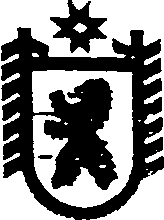 Республика КарелияСОВЕТ СЕГЕЖСКОГО МУНИЦИПАЛЬНОГО РАЙОНАLV  ЗАСЕДАНИЕ    VI    СОЗЫВАРЕШЕНИЕот  28  февраля  2018 года  №  410 СегежаО  внесении изменений в решение  Совета Сегежского  муниципального   района от 27 ноября 2017 г. № 377 Совет Сегежского муниципального района  р е ш и л:1. Внести в решение Совета Сегежского муниципального района от 27 ноября 2017 г. № 377 «О бюджете Сегежского муниципального района на 2018 год и на плановый период 2019 и 2020 годов» (в редакции решения от 28 декабря 2017 г. № 397) следующие изменения:1)  подпункты 1-3 пункта 1 изложить в следующей редакции:«1) прогнозируемый общий объем доходов бюджета Сегежского муниципального района в сумме 831 685,4 тыс. рублей, в том числе объем безвозмездных поступлений в сумме 521 343,4 тыс. рублей, из них объем получаемых межбюджетных трансфертов в сумме 520 438,1 тыс. рублей;2) общий объем расходов бюджета Сегежского муниципального района в сумме 836 585,4 тыс. рублей;3) дефицит бюджета Сегежского муниципального района в сумме                                    4 900,0 тыс. рублей.»;2) пункт 20 изложить в следующей редакции:«20. Утвердить общий объем бюджетных ассигнований на исполнение публичных нормативных обязательств на 2018 год в сумме 6 083,8 тыс. рублей, на         2019 год в сумме 6 430,6 тыс. рублей, на 2020 год в сумме 6 430,6 тыс. рублей.»3) пункт 25 изложить в следующей редакции:«25. В 2018 году и в плановом периоде 2019 и 2020 годов бюджетам поселений из бюджета Сегежского муниципального района предоставляются следующие межбюджетные трансферты:субвенции:- на осуществление полномочий по первичному воинскому учету на территориях, где отсутствуют военные комиссариаты;- на осуществление полномочий Республики Карелия по созданию и обеспечению деятельности административных комиссий и определению перечня должностных лиц, уполномоченных составлять протоколы;2) дотации на выравнивание бюджетной обеспеченности   городских и сельских поселений, входящих в состав Сегежского муниципального района;3) субсидии:- на реализацию мероприятий по формированию современной городской среды;- на реализацию мероприятий по поддержке обустройства мест массового отдыха населения (городских парков);- на реализацию мероприятий государственной программы Республики Карелия «Развитие транспортной системы» в целях содержания и ремонта дорог;- на реализацию мероприятий государственной программы Республики Карелия «Развитие физической культуры, спорта и совершенство-вание молодежной политики» (в целях строительства и реконструкции объектов муниципальной собственности);4) иные межбюджетные трансферты, предусмотренные ведомственной структурой расходов бюджета Сегежского муниципального района на 2018 год и на плановый период 2019 и 2020 годов по соответствующим целевым статьям и видам расходов классификации расходов бюджетов, согласно приложениям 8 - 13 к настоящему решению, в порядке, утвержденном администрацией Сегежского муниципального района.»4) приложение 1 «Нормативы распределения доходов между бюджетом Сегежского муниципального района и бюджетами поселений Сегежского муниципального района на 2018 год и на плановый период 2019 и 2020 годов» изложить в следующей редакции: Нормативы распределения доходов между бюджетом Сегежского муниципального района и бюджетами поселений Сегежского муниципального района на 2018 год и на плановый период 2019 и 2020 годов»;5) приложение 2 «Перечень главных администраторов доходов бюджета Сегежского муниципального района, закрепляемые за ними  виды (подвиды) доходов бюджета Сегежского муниципального района на 2018 год и на плановый период 2019 и 2020 годов» изложить в следующей редакции: ПЕРЕЧЕНЬглавных администраторов доходов бюджета Сегежского муниципального района, закрепляемые за ними виды (подвиды) доходов бюджета Сегежского муниципального района на 2018 год и на плановый период 2019 и 2020 годов*  В части доходов, зачисляемых в бюджет Сегежского муниципального района»;6)  приложение 4 «Прогнозируемые поступления доходов бюджета Сегежского муниципального района в 2018 году» изложить в следующей редакции: Прогнозируемые поступления доходов бюджета Сегежского муниципального района в 2018 году        тыс.рублей»;7) приложение 6 «Межбюджетные трансферты, передаваемые из бюджета Республики Карелия бюджету Сегежского муниципального района в 2018 году» изложить в следующей редакции: Межбюджетные трансферты, передаваемые из бюджета Республики Карелия бюджету Сегежского муниципального района в 2018 годутыс. рублей»;8) приложение 8 «Ведомственная структура расходов бюджета Сегежского муниципального района на 2018 год» изложить в следующей редакции: Ведомственная структура расходов бюджета Сегежского муниципального района на 2018 годтыс. рублей»;9) приложение 10 «Распределение бюджетных ассигнований по разделам, подразделам, целевым статьям (муниципальным программам Сегежского муниципального района и непрограммным направлениям деятельности), группам и подгруппам видов расходов классификации расходов бюджетов на 2018» изложить в следующей редакции: Распределение бюджетных ассигнований по разделам, подразделам, целевым статьям (муниципальным программам Сегежского муниципального района и непрограммным направлениям деятельности), группам и подгруппам видов расходов классификации расходов бюджетов на 2018 годтыс. рублей»;10) приложение 12 «Распределение бюджетных ассигнований на реализацию муниципальных программ Сегежского муниципального района по главным распорядителям средств бюджета Сегежского муниципального района по разделам и подразделам, целевым статьям и видам расходов классификации расходов бюджетов на 2018 год» изложить в следующей редакции:Распределение бюджетных ассигнований на реализацию муниципальных программ Сегежского муниципального района по главным распорядителям средств бюджета Сегежского муниципального района по разделам и подразделам, целевым статьям и видам расходов классификации расходов бюджетов на 2018 годтыс. рублей»;11) приложение 14 «Распределение межбюджетных трансфертов, передаваемых из бюджета Республики Карелия бюджету Сегежского муниципального района, на 2018 год» изложить в следующей редакции:Распределение межбюджетных трансфертов, передаваемых из бюджета Республики Карелия бюджету Сегежского муниципального района, на 2018 годтыс. рублей»;12) приложение 16 «Распределение межбюджетных трансфертов бюджетам городских и сельских поселений Сегежского муниципального района в 2018 году» изложить в следующей редакции:Распределение межбюджетных трансфертов бюджетам городских и сельских поселений Сегежского муниципального района в 2018 годутыс.рублей»;13) приложение 20 «Источники финансирования дефицита бюджета Сегежского муниципального района на 2018 год» изложить в следующей редакции:Источники финансирования дефицита бюджета Сегежского муниципального района на 2018 годтыс.рублей»;2. Опубликовать настоящее решение в газете «Доверие» и обнародовать настоящее решение путем размещения официального текста настоящего решения в информационно-телекоммуникационной сети «Интернет» на официальном сайте администрации Сегежского муниципального района http://home.onego.ru/~segadmin.3. Настоящее решение вступает в силу с момента его официального опубликования (обнародования).              Председатель СоветаСегежского муниципального района                         Глава Сегежского муниципального района                                                                        М.Л. ГусеваРазослать: в дело - 3, финансовое управление - 2, КСК, Бюджетное управление МФ РК, МКУ «ЦБ муниципальных образований», администрации поселений – 6, Отдел по Сегежскому району УФК по РК.«Приложение 1к решению  Совета Сегежского муниципального района "О бюджете Сегежского муниципального района на 2018 год и на плановый период 2019 и 2020 годов" (в редакции решения от  28 февраля 2018 года  № 410 "О внесении изменений в решение Совета Сегежского муниципального района от 27 ноября 2017 г. № 377")Наименование доходаБюджетрайонаБюджет поселенияВ части погашения задолженности и перерасчетов по отмененным налогам, сборам и иным обязательным платежамНалог на прибыль организаций, зачислявшийся до 1 января 2005 года в местные бюджеты, мобилизуемый на территориях муниципальных районов100Земельный налог (по обязательствам, возникшим до 1 января 2006 года), мобилизуемый на территориях поселений100Налог на рекламу, мобилизуемый на территориях муниципальных районов100Целевые сборы с граждан и предприятий, учреждений, организаций на содержание милиции, на благоустройство территорий, на нужды образования и другие цели, мобилизуемые на территориях муниципальных районов100Прочие местные налоги и сборы, мобилизуемые на территориях муниципальных районов100В ЧАСТИ ДОХОДОВ ОТ ОКАЗАНИЯ ПЛАТНЫХ УСЛУГ (РАБОТ) И КОМПЕНСАЦИИ ЗАТРАТ ГОСУДАРСТВАПрочие доходы от оказания платных услуг (работ) получателями средств бюджетов муниципальных районов100Прочие доходы от компенсации затрат бюджетов муниципальных районов100Прочие доходы от оказания платных услуг (работ) получателями средств бюджетов поселений100Прочие доходы от компенсации затрат бюджетов поселений100В части штрафов, санкций, возмещения ущербаДенежные взыскания (штрафы), установленные законами субъектов Российской Федерации за несоблюдение муниципальных правовых актов, зачисляемые в бюджеты поселений100Поступления сумм в возмещение вреда, причиняемого автомобильным дорогам местного значения транспортными средствами, осуществляющими перевозки тяжеловесных и (или) крупногабаритных грузов, зачисляемые в бюджеты поселений100В части прочих неналоговых доходовНевыясненные поступления, зачисляемые в бюджеты муниципальных районов100Прочие неналоговые доходы бюджетов муниципальных районов100Невыясненные поступления, зачисляемые в бюджеты поселений100Прочие неналоговые доходы бюджетов поселений100«Приложение 2к решению  Совета Сегежского муниципального района "О бюджете Сегежского муниципального района на 2018 год и на плановый период 2019 и 2020 годов" (в редакции решения от  28 февраля 2018 года  № 410 "О внесении изменений в решение Совета Сегежского муниципального района от 27 ноября 2017 г. № 377")Код бюджетной классификации Российской ФедерацииКод бюджетной классификации Российской ФедерацииНаименование главного администратора доходов и вида (подвида) доходов бюджета Сегежского муниципального района Главного администратора доходовДоходов бюджета Наименование главного администратора доходов и вида (подвида) доходов бюджета Сегежского муниципального района Администрация Сегежского муниципального района0301 08 07150 01 1000 110Государственная пошлина за выдачу разрешения на установку рекламной конструкции0301 11 03050 05 0000 120Проценты, полученные от предоставления бюджетных кредитов внутри страны за счет средств  бюджетов муниципальных районов0301 11 05013 05 0000 120Доходы, получаемые в виде арендной платы за земельные участки, государственная собственность на которые не разграничена и которые расположены в границах сельских поселений и межселенных территорий муниципальных районов, а также средства от продажи права на заключение договоров аренды указанных земельных участков*0301 11 05013 10 0000 120Доходы, получаемые в виде арендной платы за земельные участки, государственная собственность на которые не разграничена и которые расположены в границах сельских поселений, а также средства от продажи права на заключение договоров аренды указанных земельных участков*0301 11 05013 13 0000 120Доходы, получаемые в виде арендной платы за земельные участки, государственная собственность на которые не разграничена и которые расположены в границах городских поселений, а также средства от продажи права на заключение договоров аренды указанных земельных участков*0301 11 05025 05 0000 120Доходы, получаемые в виде арендной платы, а также средства от продажи права на заключение договоров аренды за земли, находящиеся в собственности муниципальных районов (за исключением земельных участков муниципальных бюджетных и автономных учреждений)0301 11 05035 05 0000 120Доходы от сдачи в аренду имущества, находящегося в оперативном управлении органов управления муниципальных районов и созданных ими учреждений (за исключением имущества муниципальных бюджетных и автономных учреждений)0301 11 09045 05 0000 120Прочие поступления от использования имущества, находящегося в  собственности муниципальных районов (за исключением имущества муниципальных бюджетных и автономных учреждений, а также имущества муниципальных унитарных предприятий, в том числе казенных)0301 13 01995 05 0000 130Прочие доходы от оказания платных услуг (работ) получателями средств бюджетов муниципальных районов 0301 13 01995 05 0009 130Прочие доходы от оказания платных услуг (работ) получателями средств бюджетов муниципальных районов - Муниципальное казенное дошкольное образовательное учреждение - детский сад № 4 г. Сегежи0301 13 01995 05 0010 130Прочие доходы от оказания платных услуг (работ) получателями средств бюджетов муниципальных районов - Муниципальное казенное дошкольное образовательное учреждение  детский сад №6 г.Сегежи0301 13 01995 05 0011 130Прочие доходы от оказания платных услуг (работ) получателями средств бюджетов муниципальных районов -Муниципальное казенное дошкольное образовательное учреждение  детский сад № 10 г.Сегежи 0301 13 01995 05 0012 130Прочие доходы от оказания платных услуг (работ) получателями средств бюджетов муниципальных районов - Муниципальное казенное дошкольное образовательное учреждение  детский сад № 12 г.Сегежи0301 13 01995 05 0013 130Прочие доходы от оказания платных услуг (работ) получателями средств бюджетов муниципальных районов - Муниципальное казенное дошкольное образовательное учреждение - детский сад № 14 г.Сегежи0301 13 01995 05 0014 130Прочие доходы от оказания платных услуг (работ) получателями средств бюджетов муниципальных районов - Муниципальное казенное дошкольное образовательное учреждение - детский сад № 17 г.Сегежи0301 13 01995 05 0015 130Прочие доходы от оказания платных услуг (работ) получателями средств бюджетов муниципальных районов - Муниципальное казенное дошкольное образовательное учреждение  детский сад № 18 г.Сегежи0301 13 01995 05 0016 130Прочие доходы от оказания платных услуг (работ) получателями средств бюджетов муниципальных районов - Муниципальное казенное дошкольное образовательное учреждение - детский сад № 20 г.Сегежи0301 13 01995 05 0017 130Прочие доходы от оказания платных услуг (работ) получателями средств бюджетов муниципальных районов - Муниципальное казенное дошкольное образовательное учреждение - детский сад № 22 г.Сегежи0301 13 01995 05 0018 130Прочие доходы от оказания платных услуг (работ) получателями средств бюджетов муниципальных районов - Муниципальное казенное дошкольное образовательное учреждение - детский сад № 23 г.Сегежи0301 13 01995 05 0029 130Прочие доходы от оказания платных услуг (работ) получателями средств бюджетов муниципальных районов - Муниципальное казенное общеобразовательное учреждение Средняя общеобразовательная школа п.Валдай0301 13 01995 05 0030 130Прочие доходы от оказания платных услуг (работ) получателями средств бюджетов муниципальных районов - Муниципальное казенное общеобразовательное учреждение Средняя общеобразовательная школа п.Черный Порог0301 13 01995 05 0032 130Прочие доходы от оказания платных услуг (работ) получателями средств бюджетов муниципальных районов - Муниципальное казенное общеобразовательное учреждение Средняя общеобразовательная школа п.Идель0301 13 01995 05 0051 130Прочие доходы от оказания платных услуг (работ) получателями средств бюджетов муниципальных районов - Муниципальное казенное дошкольное образовательное учреждение - детский сад дер. Каменный Бор0301 13 01995 05 0052 130Прочие доходы от оказания платных услуг (работ) получателями средств бюджетов муниципальных районов - Муниципальное казенное общеобразовательное учреждение «Специальная (коррекционная) общеобразовательная школа-интернат № 14 п.Надвоицы»0301 13 01995 05 0054 130Прочие доходы от оказания платных услуг (работ)  получателями средств бюджетов муниципальных районов - Муниципальное казенное дошкольное образовательное учреждение - детский сад № 4 п.Надвоицы0301 13 01995 05 0055 130Прочие доходы от оказания платных услуг (работ) получателями средств бюджетов муниципальных районов - Муниципальное казенное дошкольное образовательное учреждение - детский сад № 3 п.Надвоицы0301 13 01995 05 0056 130Прочие доходы от оказания платных услуг (работ) получателями средств бюджетов муниципальных районов - Муниципальное казенное дошкольное образовательное учреждение - детский сад № 2 п.Надвоицы0301 13 02995 05 0000 130Прочие доходы от компенсации затрат бюджетов муниципальных районов0301 13 02995 05 0009 130Прочие доходы от компенсации затрат бюджетов муниципальных районов - Муниципальное казенное дошкольное образовательное учреждение  детский сад №4 г.Сегежи 0301 13 02995 05 0010 130Прочие доходы от компенсации затрат бюджетов муниципальных районов - Муниципальное казенное дошкольное образовательное учреждение  детский сад №6 г.Сегежи0301 13 02995 05 0011 130Прочие доходы от компенсации затрат бюджетов муниципальных районов - Муниципальное казенное дошкольное образовательное учреждение  детский сад № 10  г.Сегежи 0301 13 02995 05 0012 130Прочие доходы от компенсации затрат бюджетов муниципальных районов - Муниципальное казенное дошкольное образовательное учреждение  детский сад № 12 г.Сегежи0301 13 02995 05 0013 130Прочие доходы от компенсации затрат бюджетов муниципальных районов - Муниципальное казенное дошкольное образовательное учреждение - детский сад № 14  г.Сегежи0301 13 02995 05 0014 130Прочие доходы от компенсации затрат бюджетов муниципальных районов - Муниципальное казенное дошкольное образовательное учреждение - детский сад № 17  г.Сегежи0301 13 02995 05 0015 130Прочие доходы от компенсации затрат бюджетов муниципальных районов - Муниципальное казенное дошкольное образовательное учреждение  детский сад № 18  г.Сегежи0301 13 02995 05 0016 130Прочие доходы от компенсации затрат бюджетов муниципальных районов - Муниципальное казенное дошкольное образовательное учреждение - детский сад № 20 г.Сегежи0301 13 02995 05 0017 130Прочие доходы от компенсации затрат бюджетов муниципальных районов - Муниципальное казенное дошкольное образовательное учреждение - детский сад № 22  г.Сегежи0301 13 02995 05 0018 130Прочие доходы от компенсации затрат бюджетов муниципальных районов - Муниципальное казенное дошкольное образовательное учреждение - детский сад № 23  г.Сегежи0301 13 02995 05 0052 130Прочие доходы от компенсации затрат бюджетов муниципальных районов - Муниципальное казенное общеобразовательное учреждение «Специальная (коррекционная) общеобразовательная школа-интернат № 14 п.Надвоицы»0301 13 02995 05 0054 130Прочие доходы от компенсации затрат бюджетов муниципальных районов - Муниципальное казенное дошкольное образовательное учреждение - детский сад № 4 п.Надвоицы0301 13 02995 05 0055 130Прочие доходы от компенсации затрат бюджетов муниципальных районов - Муниципальное казенное дошкольное образовательное учреждение - детский сад № 3 п.Надвоицы0301 13 02995 05 0056 130Прочие доходы от компенсации затрат бюджетов муниципальных районов - Муниципальное казенное дошкольное образовательное учреждение - детский сад № 2 п.Надвоицы0301 14 02052 05 0000 410Доходы от реализации имущества, находящегося в оперативном управлении учреждений, находящихся в ведении органов управления муниципальных районов (за исключением имущества муниципальных бюджетных и  автономных учреждений), в части реализации основных средств по указанному имуществу0301 14 02052 05 0000 440Доходы от реализации имущества, находящегося в оперативном управлении учреждений, находящихся в ведении органов управления муниципальных районов (за исключением имущества муниципальных бюджетных и  автономных учреждений), в части реализации материальных запасов по указанному имуществу0301 14 02053 05 0000 410Доходы от реализации иного имущества, находящегося в  собственности муниципальных районов (за исключением имущества муниципальных бюджетных и автономных учреждений, а также имущества муниципальных унитарных предприятий, в том числе казенных), в части реализации основных средств по указанному имуществу0301 14 02053 05 0000 440Доходы от реализации иного имущества, находящегося в  собственности муниципальных районов (за исключением имущества муниципальных бюджетных и автономных учреждений, а также имущества муниципальных унитарных предприятий, в том числе казенных) в части реализации материальных запасов по указанному имуществу0301 14 04050 05 0000 420Доходы от продажи нематериальных активов, находящихся в собственности муниципальных районов0301 14 06013 05 0000 430Доходы от продажи земельных участков, государственная собственность на которые не разграничена и которые расположены в границах сельских поселений и межселенных территорий муниципальных районов0301 14 06013 10 0000 430Доходы от продажи земельных участков, государственная собственность на которые не разграничена и которые расположены в границах сельских поселений0301 14 06013 13 0000 430Доходы от продажи земельных участков, государственная собственность на которые не разграничена и которые расположены в границах городских поселений0301 14 06025 05 0000 430Доходы от продажи земельных участков, находящихся  в собственности муниципальных районов (за исключением земельных участков муниципальных бюджетных и автономных учреждений)0301 16 18050 05 0000 140Денежные взыскания (штрафы) за нарушение бюджетного законодательства (в части бюджетов муниципальных районов)0301 16 23051 05 0000 140Доходы от возмещения  ущерба при возникновении страховых случаев по обязательному страхованию гражданской ответственности, когда выгодоприобретателями выступают получатели средств бюджетов муниципальных районов0301 16 23052 05 0000 140Доходы от возмещения  ущерба при возникновении иных страховых случаев, когда выгодоприобретателями выступают получатели средств бюджетов муниципальных районов030 1 16 32000 05 0000 140Денежные взыскания, налагаемые в возмещение ущерба, причиненного в результате незаконного или нецелевого использования бюджетных средств (в части бюджетов муниципальных районов)030 1 16 33050 05 0000 140Денежные взыскания (штрафы) за нарушение законодательства Российской Федерации о контрактной системе в сфере закупок товаров, работ, услуг для обеспечения государственных и муниципальных нужд для нужд муниципальных районов0301 16 51040 02 0000 140Денежные взыскания (штрафы), установленные законами субъектов Российской Федерации за несоблюдение муниципальных правовых актов, зачисляемые в бюджеты поселений0301 16 90050 05 0000 140Прочие поступления от денежных взысканий (штрафов) и иных сумм в возмещение ущерба, зачисляемые в бюджеты муниципальных районов0301 16 90050 05 0020 140Прочие поступления от денежных взысканий (штрафов) и иных сумм в возмещение ущерба, зачисляемые в бюджеты муниципальных районов – Комиссия по делам несовершеннолетних и защите их прав0301 16 90050 05 0030 140Прочие поступления от денежных взысканий (штрафов) и иных сумм в возмещение ущерба, зачисляемые в бюджеты муниципальных районов – суды общей юрисдикции, мировые судьи0301 17 01050 05 0000 180Невыясненные поступления, зачисляемые в бюджеты муниципальных районов0301 17 01050 05 0009 180Невыясненные поступления, зачисляемые в бюджеты муниципальных районов - Муниципальное казенное дошкольное образовательное учреждение - детский сад № 4 г. Сегежи0301 17 01050 05 0010 180Невыясненные поступления, зачисляемые в бюджеты муниципальных районов - Муниципальное казенное дошкольное образовательное учреждение - детский сад № 6   г. Сегежи0301 17 01050 05 0011 180Невыясненные поступления, зачисляемые в бюджеты муниципальных районов - Муниципальное казенное дошкольное образовательное учреждение - детский сад № 10 г. Сегежи0301 17 01050 05 0012 180Невыясненные поступления, зачисляемые в бюджеты муниципальных районов - Муниципальное казенное дошкольное образовательное учреждение - детский сад № 12 г. Сегежи0301 17 01050 05 0013 180Невыясненные поступления, зачисляемые в бюджеты муниципальных районов - Муниципальное казенное дошкольное образовательное учреждение - детский сад № 14 г. Сегежи0301 17 01050 05 0014 180Невыясненные поступления, зачисляемые в бюджеты муниципальных районов - Муниципальное казенное дошкольное образовательное учреждение - детский сад № 17 г. Сегежи0301 17 01050 05 0015 180Невыясненные поступления, зачисляемые в бюджеты муниципальных районов - Муниципальное казенное дошкольное образовательное учреждение - детский сад № 18 г. Сегежи0301 17 01050 05 0016 180Невыясненные поступления, зачисляемые в бюджеты муниципальных районов - Муниципальное казенное дошкольное образовательное учреждение - детский сад № 20 г. Сегежи0301 17 01050 05 0017 180Невыясненные поступления, зачисляемые в бюджеты муниципальных районов - Муниципальное казенное дошкольное образовательное учреждение - детский сад № 22 г. Сегежи0301 17 01050 05 0018 180Невыясненные поступления, зачисляемые в бюджеты муниципальных районов - Муниципальное казенное дошкольное образовательное учреждение - детский сад   № 23 г. Сегежи0301 17 01050 05 0024 180Невыясненные поступления, зачисляемые в бюджеты муниципальных районов – Муниципальное казенное общеобразовательное учреждение Средняя общеобразовательная школа № .Сегежи0301 17 01050 05 0025 180Невыясненные поступления, зачисляемые в бюджеты муниципальных районов – Муниципальное казенное общеобразовательное учреждение Средняя общеобразовательная школа № .Сегежи0301 17 01050 05 0027 180Невыясненные поступления, зачисляемые в бюджеты муниципальных районов – Муниципальное казенное общеобразовательное учреждение Средняя общеобразовательная школа № .Сегежи0301 17 01050 05 0028 180Невыясненные поступления, зачисляемые в бюджеты муниципальных районов – Муниципальное казенное общеобразовательное учреждение Вечерняя (сменная) общеобразовательная школа г.Сегежи0301 17 01050 05 0029 180Невыясненные поступления, зачисляемые в бюджеты муниципальных районов - Муниципальное казенное общеобразовательное учреждение Средняя общеобразовательная школа п.Валдай0301 17 01050 05 0030 180Невыясненные поступления, зачисляемые в бюджеты муниципальных районов - Муниципальное казенное общеобразовательное учреждение Средняя общеобразовательная школа п.Черный Порог0301 17 01050 05 0031 180Невыясненные поступления, зачисляемые в бюджеты муниципальных районов – Муниципальное казенное общеобразовательное учреждение Основная общеобразовательная школа п.Попов Порог0301 17 01050 05 0032 180Невыясненные поступления, зачисляемые в бюджеты муниципальных районов - Муниципальное казенное общеобразовательное учреждение Средняя общеобразовательная школа п. Идель0301 17 01050 05 0033 180Невыясненные поступления, зачисляемые в бюджеты муниципальных районов - Муниципальное казенное образовательное учреждение дополнительного образования "Детско-юношеская спортивная школа № .Сегежи"0301 17 01050 05 0036 180Невыясненные поступления, зачисляемые в бюджеты муниципальных районов – Муниципальное казенное образовательное учреждение дополнительного образования "Центр развития образования Сегежского муниципального района"0301 17 01050 05 0037 180Невыясненные поступления, зачисляемые в бюджеты муниципальных районов – Муниципальное казенное образовательное учреждение дополнительного образования "Центр творчества детей и юношества»0301 17 01050 05 0039 180Невыясненные поступления, зачисляемые в бюджеты муниципальных районов – Муниципальное казенное учреждение "Хозяйственно-эксплуатационная группа»0301 17 01050 05 0051 180Невыясненные поступления, зачисляемые в бюджеты муниципальных районов – Муниципальное казенное дошкольное образовательное учреждение – детский сад дер. Каменный Бор0301 17 01050 05 0052 180Невыясненные поступления, зачисляемые в бюджеты муниципальных районов – Муниципальное казенное общеобразовательное учреждение «Специальная (коррекционная) общеобразовательная школа-интернат № 14 п.Надвоицы»0301 17 01050 05 0053 180Невыясненные поступления, зачисляемые в бюджеты муниципальных районов – Муниципальное казенное образовательное учреждение дополнительного образования «Детско-юношеская спортивная школа п.Надвоицы имени В.С.Сизых»0301 17 01050 05 0054 180Невыясненные поступления, зачисляемые в бюджеты муниципальных районов – Муниципальное казенное дошкольное образовательное учреждение – детский сад № 4 п. Надвоицы0301 17 01050 05 0055 180Невыясненные поступления, зачисляемые в бюджеты муниципальных районов - Муниципальное казенное дошкольное образовательное учреждение - детский сад № 3 п. Надвоицы0301 17 01050 05 0056 180Невыясненные поступления, зачисляемые в бюджеты муниципальных районов - Муниципальное казенное дошкольное образовательное учреждение - детский сад № 2 п. Надвоицы0301 17 05050 05 0000 180Прочие неналоговые доходы бюджетов муниципальных районов0302 02 15001 05 0000 151Дотации бюджетам муниципальных районов на выравнивание бюджетной обеспеченности0302 02 15002 05 0000 151Дотации бюджетам муниципальных районов на поддержку мер по обеспечению сбалансированности бюджетов0302 02 20041 05 0000 151Субсидии бюджетам муниципальных районов на строительство, модернизацию, ремонт и содержание автомобильных дорог общего пользования, в том числе дорог в поселениях (за исключением автомобильных дорог федерального значения)0302 02 20051 05 0000 151Субсидии бюджетам муниципальных районов на реализацию федеральных целевых программ0302 02 20077 05 0000 151Субсидии бюджетам муниципальных районов на софинансирование капитальных вложений в объекты муниципальной собственности0302 02 25027 05 0000 151Субсидии бюджетам муниципальных районов на реализацию мероприятий государственной программы Российской Федерации "Доступная среда" на 2011 - 2020 годы0302 02 25097 05 0000 151Субсидии бюджетам муниципальных районов на создание в общеобразовательных организациях, расположенных в сельской местности, условий для занятий физической культурой и спортом0302 02 25519 05 0000 151Субсидия бюджетам муниципальных районов на поддержку отрасли культуры0302 02 25527 05 0000 151Субсидии бюджетам муниципальных районов на государственную поддержку малого и среднего предпринимательства, включая крестьянские (фермерские) хозяйства, а также на реализацию мероприятий по поддержке молодежного предпринимательства0302 02 25555 05 0000 151Субсидии бюджетам муниципальных районов на  поддержку государственных программ субъектов Российской Федерации  и муниципальных программ формирования современной городской среды0302 02 25558 05 0000 151Субсидии бюджетам муниципальных районов на обеспечение развития и укрепления материально-технической базы муниципальных домов культуры, поддержку творческой деятельности муниципальных театров в городах с численностью населения до 300 тысяч человек0302 02 25560 05 0000 151Субсидии бюджетам муниципальных районов на  поддержку обустройства мест массового отдыха населения (городских парков)0302 02 29999 05 0000 151Прочие субсидии бюджетам муниципальных районов0302 02 30024 05 0000 151Субвенции бюджетам муниципальных районов на выполнение передаваемых полномочий субъектов Российской Федерации0302 02 35082 05 0000 151Субвенции бюджетам муниципальных районов на предоставление жилых помещений детям-сиротам и детям, оставшимся без попечения родителей, лицам из их числа по договорам найма специализированных жилых помещений0302 02 35118 05 0000 151Субвенции бюджетам муниципальных районов на осуществление первичного воинского учета на территориях, где отсутствуют военные комиссариаты0302 02 35120 05 0000 151Субвенции бюджетам муниципальных районов на  осуществление полномочий по составлению (изменению) списков кандидатов в присяжные заседатели федеральных судов общей юрисдикции в Российской Федерации0302 02 39999 05 0000 151Прочие субвенции бюджетам муниципальных районов0302 02 40014 05 0000 151Межбюджетные трансферты, передаваемые бюджетам муниципальных районов из бюджетов поселений на осуществление части полномочий по решению вопросов местного значения в соответствии с заключенными соглашениями0302 02 40014 05 0001 151Межбюджетные трансферты, передаваемые бюджетам муниципальных районов из бюджетов поселений на осуществление части полномочий по решению вопросов местного значения в соответствии с заключенными соглашениями – Сегежское городское поселение0302 02 40014 05 0002 151Межбюджетные трансферты, передаваемые бюджетам муниципальных районов из бюджетов поселений на осуществление части полномочий по решению вопросов местного значения в соответствии с заключенными соглашениями – Валдайское сельское поселение0302 02 40014 05 0003 151Межбюджетные трансферты, передаваемые бюджетам муниципальных районов из бюджетов поселений на осуществление части полномочий по решению вопросов местного значения в соответствии с заключенными соглашениями – Идельское сельское поселение0302 02 40014 05 0004 151Межбюджетные трансферты, передаваемые бюджетам муниципальных районов из бюджетов поселений на осуществление части полномочий по решению вопросов местного значения в соответствии с заключенными соглашениями – Надвоицкое городское поселение0302 02 40014 05 0005 151Межбюджетные трансферты, передаваемые бюджетам муниципальных районов из бюджетов поселений на осуществление части полномочий по решению вопросов местного значения в соответствии с заключенными соглашениями – Поповпорожское сельское поселение0302 02 40014 05 0006 151Межбюджетные трансферты, передаваемые бюджетам муниципальных районов из бюджетов поселений на осуществление части полномочий по решению вопросов местного значения в соответствии с заключенными соглашениями – Чернопорожское сельское поселение0302 02 45144 05 0000 151  Межбюджетные трансферты, передаваемые бюджетам   муниципальных районов на комплектование книжных фондов библиотек муниципальных образований0302 02 45146 05 0000 151Межбюджетные трансферты, передаваемые бюджетам муниципальных районов, на подключение общедоступных библиотек Российской Федерации к сети "Интернет" и развитие системы библиотечного дела с учетом задачи расширения информационных технологий и оцифровки0302 02 45160 05 0000 151Межбюджетные трансферты, передаваемые бюджетам муниципальных районов для компенсации дополнительных расходов, возникших в результате решений, принятых органами власти другого уровня0302 02 49999 05 0000 151Прочие межбюджетные трансферты, передаваемые бюджетам муниципальных районов0302 07 05020 05 0000 180Поступления от денежных пожертвований, предоставляемых физическими лицами получателям средств бюджетов муниципальных районов0302 07 05030 05 0000 180Прочие безвозмездные поступления в бюджеты муниципальных районов 0302 07 05020 05 0001 180Поступления от денежных пожертвований, предоставляемых физическими лицами получателям средств бюджетов муниципальных районов – администрация Сегежского муниципального района0302 07 05030 05 0001 180Прочие безвозмездные поступления в бюджеты муниципальных районов – администрация Сегежского муниципального района0302 07 05030 05 0002 180Прочие безвозмездные поступления в бюджеты муниципальных районов – финансовое управление Сегежского муниципального района0302 07 05030 05 0003 180Прочие безвозмездные поступления в бюджеты муниципальных районов – Муниципальное казенное учреждение «Единый расчетный центр»0302 07 05030 05 0008 180Прочие безвозмездные поступления в бюджеты муниципальных районов – Муниципальное казенное учреждение «Централизованная бухгалтерия муниципальных образований»0302 07 05020 05 0009 180Поступления от денежных пожертвований, предоставляемых физическими лицами получателям средств бюджетов муниципальных районов – Муниципальное казенное дошкольное образовательное учреждение  детский сад №4  г.Сегежи 0302 07 05030 05 0009 180Прочие безвозмездные поступления в бюджеты муниципальных районов – Муниципальное казенное дошкольное образовательное учреждение  детский сад №4  г.Сегежи 0302 07 05020 05 0010 180Поступления от денежных пожертвований, предоставляемых физическими лицами получателям средств бюджетов муниципальных районов – Муниципальное казенное дошкольное образовательное учреждение  детский сад №6  г.Сегежи0302 07 05030 05 0010 180Прочие безвозмездные поступления в бюджеты муниципальных районов – Муниципальное казенное дошкольное образовательное учреждение  детский сад №6  г.Сегежи0302 07 05020 05 0011 180Поступления от денежных пожертвований, предоставляемых физическими лицами получателям средств бюджетов муниципальных районов – Муниципальное казенное дошкольное образовательное учреждение  детский сад № 10  г.Сегежи 0302 07 05030 05 0011 180Прочие безвозмездные поступления в бюджеты муниципальных районов –Муниципальное казенное дошкольное образовательное учреждение  детский сад № 10 г.Сегежи 0302 07 05020 05 0012 180Поступления от денежных пожертвований, предоставляемых физическими лицами получателям средств бюджетов муниципальных районов – Муниципальное казенное дошкольное образовательное учреждение  детский сад № 12 г.Сегежи0302 07 05030 05 0012 180Прочие безвозмездные поступления в бюджеты муниципальных районов – Муниципальное казенное дошкольное образовательное учреждение  детский сад № 12 г.Сегежи0302 07 05020 05 0013 180Поступления от денежных пожертвований, предоставляемых физическими лицами получателям средств бюджетов муниципальных районов – Муниципальное казенное дошкольное образовательное учреждение – детский сад № 14  г.Сегежи0302 07 05030 05 0013 180Прочие безвозмездные поступления в бюджеты муниципальных районов – Муниципальное казенное дошкольное образовательное учреждение – детский сад № 14 г.Сегежи0302 07 05020 05 0014 180Поступления от денежных пожертвований, предоставляемых физическими лицами получателям средств бюджетов муниципальных районов – Муниципальное казенное дошкольное образовательное учреждение – детский сад № 17  г.Сегежи0302 07 05030 05 0014 180Прочие безвозмездные поступления в бюджеты муниципальных районов – Муниципальное казенное дошкольное образовательное учреждение – детский сад № 17  г.Сегежи0302 07 05020 05 0015 180Поступления от денежных пожертвований, предоставляемых физическими лицами получателям средств бюджетов муниципальных районов – Муниципальное казенное дошкольное образовательное учреждение  детский сад № 18  г.Сегежи0302 07 05030 05 0015 180Прочие безвозмездные поступления в бюджеты муниципальных районов – Муниципальное казенное дошкольное образовательное учреждение  детский сад № 18  г.Сегежи0302 07 05020 05 0016 180Поступления от денежных пожертвований, предоставляемых физическими лицами получателям средств бюджетов муниципальных районов – Муниципальное казенное дошкольное образовательное учреждение – детский сад № 20 г.Сегежи0302 07 05030 05 0016 180Прочие безвозмездные поступления в бюджеты муниципальных районов – Муниципальное казенное дошкольное образовательное учреждение – детский сад № 20 г.Сегежи0302 07 05020 05 0017 180Поступления от денежных пожертвований, предоставляемых физическими лицами получателям средств бюджетов муниципальных районов – Муниципальное казенное дошкольное образовательное учреждение – детский сад № 22 г.Сегежи0302 07 05030 05 0017 180Прочие безвозмездные поступления в бюджеты муниципальных районов – Муниципальное казенное дошкольное образовательное учреждение – детский сад № 22 г.Сегежи0302 07 05020 05 0018 180Поступления от денежных пожертвований, предоставляемых физическими лицами получателям средств бюджетов муниципальных районов – Муниципальное казенное дошкольное образовательное учреждение – детский сад № 23 г.Сегежи0302 07 05030 05 0018 180Прочие безвозмездные поступления в бюджеты муниципальных районов – Муниципальное казенное дошкольное образовательное учреждение – детский сад № 23 г.Сегежи0302 07 05020 05 0024 180Поступления от денежных пожертвований, предоставляемых физическими лицами получателям средств бюджетов муниципальных районов – Муниципальное казенное общеобразовательное учреждение Средняя общеобразовательная школа № .Сегежи0302 07 05030 05 0024 180Прочие безвозмездные поступления в бюджеты муниципальных районов – Муниципальное казенное общеобразовательное учреждение Средняя общеобразовательная школа № .Сегежи0302 07 05020 05 0025 180Поступления от денежных пожертвований, предоставляемых физическими лицами получателям средств бюджетов муниципальных районов – Муниципальное казенное общеобразовательное учреждение Средняя общеобразовательная школа № .Сегежи0302 07 05030 05 0025 180Прочие безвозмездные поступления в бюджеты муниципальных районов – Муниципальное казенное общеобразовательное учреждение Средняя общеобразовательная школа № .Сегежи0302 07 05020 05 0027 180Поступления от денежных пожертвований, предоставляемых физическими лицами получателям средств бюджетов муниципальных районов – Муниципальное казенное общеобразовательное учреждение Средняя общеобразовательная школа № .Сегежи0302 07 05030 05 0027 180Прочие безвозмездные поступления в бюджеты муниципальных районов – Муниципальное казенное общеобразовательное учреждение Средняя общеобразовательная школа № .Сегежи0302 07 05020 05 0028 180Поступления от денежных пожертвований, предоставляемых физическими лицами получателям средств бюджетов муниципальных районов – Муниципальное общеобразовательное учреждение Вечерняя (сменная) общеобразовательная школа г.Сегежи0302 07 05030 05 0028 180Прочие безвозмездные поступления в бюджеты муниципальных районов – Муниципальное казенное общеобразовательное учреждение Вечерняя (сменная) общеобразовательная школа г.Сегежи0302 07 05020 05 0029 180Поступления от денежных пожертвований, предоставляемых физическими лицами получателям средств бюджетов муниципальных районов – Муниципальное казенное общеобразовательное учреждение Средняя общеобразовательная школа п.Валдай0302 07 05030 05 0029 180Прочие безвозмездные поступления в бюджеты муниципальных районов – Муниципальное казенное общеобразовательное учреждение Средняя общеобразовательная школа п.Валдай0302 07 05020 05 0030 180Поступления от денежных пожертвований, предоставляемых физическими лицами получателям средств бюджетов муниципальных районов – Муниципальное казенное общеобразовательное учреждение Средняя общеобразовательная школа п.Черный Порог0302 07 05030 05 0030 180Прочие безвозмездные поступления в бюджеты муниципальных районов – Муниципальное казенное общеобразовательное учреждение Средняя общеобразовательная школа п.Черный Порог0302 07 05020 05 0031 180Поступления от денежных пожертвований, предоставляемых физическими лицами получателям средств бюджетов муниципальных районов – Муниципальное казенное общеобразовательное учреждение Основная общеобразовательная школа п.Попов Порог0302 07 05030 05 0031 180Прочие безвозмездные поступления в бюджеты муниципальных районов – Муниципальное казенное общеобразовательное учреждение Основная общеобразовательная школа п.Попов Порог0302 07 05020 05 0032 180Поступления от денежных пожертвований, предоставляемых физическими лицами получателям средств бюджетов муниципальных районов – Муниципальное казенное общеобразовательное учреждение Средняя общеобразовательная школа п.Идель0302 07 05030 05 0032 180Прочие безвозмездные поступления в бюджеты муниципальных районов – Муниципальное казенное общеобразовательное учреждение Средняя общеобразовательная школа п.Идель0302 07 05020 05 0033 180Поступления от денежных пожертвований, предоставляемых физическими лицами получателям средств бюджетов муниципальных районов – Муниципальное казенное образовательное учреждение дополнительного образования  «Детско-юношеская спортивная школа № .Сегежи»0302 07 05030 05 0033 180Прочие безвозмездные поступления в бюджеты муниципальных районов – Муниципальное казенное образовательное учреждение дополнительного образования  «Детско-юношеская спортивная школа № .Сегежи»0302 07 05020 05 0036 180Поступления от денежных пожертвований, предоставляемых физическими лицами получателям средств бюджетов муниципальных районов – Муниципальное казенное образовательное учреждение дополнительного образования «Центр развития образования Сегежского муниципального района»0302 07 05030 05 0036 180Прочие безвозмездные поступления в бюджеты муниципальных районов – Муниципальное казенное образовательное учреждение дополнительного образования «Центр развития образования Сегежского муниципального района»0302 07 05020 05 0037 180Поступления от денежных пожертвований, предоставляемых физическими лицами получателям средств бюджетов муниципальных районов – Муниципальное казенное образовательное учреждение дополнительного образования  «Центр творчества детей и юношества»0302 07 05030 05 0037 180Прочие безвозмездные поступления в бюджеты муниципальных районов – Муниципальное казенное образовательное учреждение дополнительного образования  «Центр творчества детей и юношества»0302 07 05020 05 0039 180Поступления от денежных пожертвований, предоставляемых физическими лицами получателям средств бюджетов муниципальных районов – Муниципальное казенное учреждение «Хозяйственно-эксплуатационная группа»0302 07 05030 05 0039 180Прочие безвозмездные поступления в бюджеты муниципальных районов – Муниципальное казенное учреждение «Хозяйственно-эксплуатационная группа»0302 07 05020 05 0051 180Поступления от денежных пожертвований, предоставляемых физическими лицами получателям средств бюджетов муниципальных районов – Муниципальное казенное дошкольное образовательное учреждение – детский сад дер. Каменный Бор0302 07 05030 05 0051 180Прочие безвозмездные поступления в бюджеты муниципальных районов – Муниципальное казенное дошкольное образовательное учреждение – детский сад дер. Каменный Бор0302 07 05020 05 0052 180Поступления от денежных пожертвований, предоставляемых физическими лицами получателям средств бюджетов муниципальных районов – Муниципальное казенное образовательное учреждение специальная (коррекционная) образовательная школа-интернат № 14 п.Надвоицы0302 07 05030 05 0052 180Прочие безвозмездные поступления в бюджеты муниципальных районов – Муниципальное казенное общеобразовательное учреждение «Специальная (коррекционная) общеобразовательная школа-интернат № 14 п.Надвоицы»0302 07 05020 05 0053 180Поступления от денежных пожертвований, предоставляемых физическими лицами получателям средств бюджетов муниципальных районов – Муниципальное казенное образовательное учреждение дополнительного образования  «Детско-юношеская спортивная школа п.Надвоицы имени В.С.Сизых»0302 07 05030 05 0053 180Прочие безвозмездные поступления в бюджеты муниципальных районов – Муниципальное казенное образовательное учреждение дополнительного образования «Детско-юношеская спортивная школа п.Надвоицы имени В.С.Сизых»0302 07 05020 05 0054 180Поступления от денежных пожертвований, предоставляемых физическими лицами получателям средств бюджетов муниципальных районов – Муниципальное казенное дошкольное образовательное учреждение – детский сад № 4  п.Надвоицы0302 07 05030 05 0054 180Прочие безвозмездные поступления в бюджеты муниципальных районов – Муниципальное казенное дошкольное образовательное учреждение – детский сад № 4  п.Надвоицы0302 07 05020 05 0055 180Поступления от денежных пожертвований, предоставляемых физическими лицами получателям средств бюджетов муниципальных районов – Муниципальное казенное дошкольное образовательное учреждение – детский сад № 3  п.Надвоицы0302 07 05030 05 0055 180Прочие безвозмездные поступления в бюджеты муниципальных районов – Муниципальное казенное дошкольное образовательное учреждение – детский сад № 3 п.Надвоицы0302 07 05020 05 0056 180Поступления от денежных пожертвований, предоставляемых физическими лицами получателям средств бюджетов муниципальных районов – Муниципальное казенное дошкольное образовательное учреждение – детский сад № 2  п.Надвоицы0302 07 05030 05 0056 180Прочие безвозмездные поступления в бюджеты муниципальных районов – Муниципальное казенное дошкольное образовательное учреждение – детский сад № 2  п.Надвоицы0302 18 25064 05 0000 151Доходы бюджетов муниципальных районов от возврата остатков субсидий на государственную поддержку малого и среднего предпринимательства, включая крестьянские (фермерские) хозяйства, из бюджетов поселений0302 18 25527 05 0000 151Доходы бюджетов муниципальных районов от возврата остатков субсидий на государственную поддержку малого и среднего предпринимательства, включая крестьянские (фермерские) хозяйства, а также на реализацию мероприятий по поддержке молодежного предпринимательства из бюджетов поселений0302 18 25555 05 0000 151Доходы бюджетов муниципальных районов от возврата остатков субсидий на поддержку государственных программ субъектов Российской Федерации и муниципальных программ формирования современной городской среды из бюджетов поселений0302 18 25558 05 0000 151Доходы бюджетов муниципальных районов от возврата остатков субсидий на обеспечение развития и укрепления материально-технической базы муниципальных домов культуры, поддержку творческой деятельности муниципальных театров в городах с численностью населения до 300 тысяч человек из бюджетов поселений0302 18 25560 05 0000 151Доходы бюджетов муниципальных районов от возврата остатков субсидий на поддержку обустройства мест массового отдыха населения (городских парков) из бюджетов поселений0302 18 60010 05 0000 151Доходы бюджетов муниципальных районов от возврата прочих остатков субсидий, субвенций и иных межбюджетных трансфертов, имеющих целевое назначение, прошлых лет из бюджетов поселений0302 19 25064 05 0000 151Возврат остатков субсидий на государственную поддержку малого и среднего предпринимательства, включая крестьянские (фермерские) хозяйства,  из бюджетов муниципальных районов0302 19 25097 05 0000 151Возврат остатков субсидий на создание в общеобразовательных организациях, расположенных в сельской местности, условий для занятий физической культурой и спортом из бюджетов муниципальных районов0302 19 25519 05 0000 151Возврат остатков субсидий на поддержку отрасли культуры из бюджетов муниципальных районов0302 19 25527 05 0000 151Возврат остатков субсидий на государственную поддержку малого и среднего предпринимательства, включая крестьянские (фермерские) хозяйства, а также на реализацию мероприятий по поддержке молодежного предпринимательства из бюджетов муниципальных районов0302 19 25555 05 0000 151Возврат остатков субсидий на поддержку государственных программ субъектов Российской Федерации и муниципальных программ формирования современной городской среды из бюджетов муниципальных районов0302 19 25558 05 0000 151Возврат остатков субсидий на обеспечение развития и укрепления материально-технической базы муниципальных домов культуры, поддержку творческой деятельности муниципальных театров в городах с численностью населения до 300 тысяч человек из бюджетов муниципальных районов0302 19 25560 05 0000 151Возврат остатков субсидий на поддержку обустройства мест массового отдыха населения (городских парков) из бюджетов муниципальных районов0302 19 35120 05 0000 151Возврат остатков субвенций на осуществление полномочий по составлению (изменению) списков кандидатов в присяжные заседатели федеральных судов общей юрисдикции в Российской Федерации из бюджетов муниципальных районов0302 19 45144 05 0000 151Возврат остатков иных межбюджетных трансфертов на комплектование книжных фондов библиотек муниципальных образований и государственных библиотек городов Москвы и Санкт-Петербурга из бюджетов муниципальных районов0302 19 60010 05 0000 151Возврат прочих остатков субсидий, субвенций и иных межбюджетных трансфертов, имеющих целевое назначение, прошлых лет из бюджетов муниципальных районовФинансовое управление Сегежского муниципального района037 1 17 01050 05 0000 180Невыясненные поступления, зачисляемые в бюджеты муниципальных районов0372 08 05000 05 0000 180Перечисления из бюджетов муниципальных районов (в бюджеты муниципальных районов) для осуществления возврата (зачета) излишне уплаченных или излишне взысканных сумм налогов, сборов и иных платежей, а также сумм процентов за несвоевременное осуществление такого возврата и процентов, начисленных на излишне взысканные суммыИные доходы бюджета Сегежского муниципального района, администрирование которых может     осуществляться главными администраторами доходов бюджета Сегежского муниципального района в пределах их компетенции0001 11 09035 05 0000 120Доходы от эксплуатации и использования имущества автомобильных дорог, находящихся в собственности муниципальных районов0001 11 09045 05 0000 120Прочие поступления от использования имущества, находящегося в собственности муниципальных районов (за исключением имущества муниципальных бюджетных и автономных учреждений, а также имущества муниципальных унитарных предприятий, в том числе казенных)0001 14 04050 05 0000 420Доходы от продажи нематериальных активов, находящихся в собственности муниципальных районов000 1 16 32000 05 0000 140Денежные взыскания, налагаемые в возмещение ущерба, причиненного в результате незаконного или нецелевого использования бюджетных средств (в части бюджетов муниципальных районов)0001 16 90050 05 0000 140Прочие поступления от денежных взысканий (штрафов) и иных сумм в возмещение ущерба, зачисляемые в бюджеты муниципальных районов0001 17 01050 05 0000 180Невыясненные поступления, зачисляемые в бюджеты муниципальных районов 0001 17 05050 05 0000 180Прочие неналоговые доходы бюджетов муниципальных районов«Приложение 4к решению  Совета Сегежского муниципального района "О бюджете Сегежского муниципального района на 2018 год и на плановый период 2019 и 2020 годов" (в редакции решения от  28 февраля 2018 года  № 410 "О внесении изменений в решение Совета Сегежского муниципального района от 27 ноября 2017 г. № 377")№ пунктаНаименованиеКод классификации доходов бюджетаКод классификации доходов бюджетаКод классификации доходов бюджетаКод классификации доходов бюджетаКод классификации доходов бюджетаКод классификации доходов бюджетаКод классификации доходов бюджетаКод классификации доходов бюджетаВсего№ пунктаНаименованиекод главного администраторакод вида доходов бюджетакод вида доходов бюджетакод вида доходов бюджетакод вида доходов бюджетакод вида доходов бюджетакод подвида доходов бюджетакод подвида доходов бюджетаВсего№ пунктаНаименованиекод главного администраторакод группыкод подгруппыкод статьикод подстатьикод элементакод группы подвидакод аналитической группы подвидаВсегоI.Доходы00010000000000000000310 342,01.Налоги на прибыль, доходы00010100000000000000210 158,01.1.Налог на доходы физических лиц18210102000010000110210 158,0Налог на доходы физических лиц с доходов, источником которых является налоговый агент, за исключением доходов, в отношении которых исчисление и уплата налога осуществляются в соответствии со статьями 227, 227.1 и 228 Налогового кодекса Российской Федерации18210102010010000110209 253,0Налог на доходы физических лиц с доходов, полученных от осуществления деятельности физическими лицами, зарегистрированными в качестве индивидуальных предпринимателей, нотариусов, занимающихся частной практикой, адвокатов, учредивших адвокатские кабинеты и других лиц, занимающихся частной практикой в соответствии со статьей 227 Налогового кодекса Российской Федерации18210102020010000110284,0Налог на доходы физических лиц с доходов,  полученных физическими лицами в соответствии со статьей 228 Налогового Кодекса Российской Федерации18210102030010000110452,0Налог на доходы физических лиц в виде фиксированных авансовых платежей с доходов, полученных физическими лицами, являющимися иностранными гражданами, осуществляющими трудовую деятельность по найму у физических лиц на основании патента в соответствии  со статьей 227.1 Налогового кодекса Российской Федерации18210102040010000110169,02.Налоги на совокупный доход0001050000000000000026 550,02.1.Единый налог на вмененный доход для отдельных видов деятельности1821050201002000011025 490,02.2.Единый налог на вмененный доход для отдельных видов деятельности (за налоговые периоды, истекшие до 1  января 2011 года)1821050202002000011010,02.3.Налог, взимаемый в связи с применением патентной системы налогообложения, зачисляемый в бюджеты муниципальных районов182105040200200001101 050,03.Государственная   пошлина000108000000000000009 300,0Государственная пошлина по делам, рассматриваемым в судах общей юрисдикции, мировыми судьями (за исключением Верховного Суда Российской Федерации)182108030100100001109 300,04.Доходы от использования имущества, находящегося в государственной и муниципальной собственности000111000000000000007 955,04.1.Доходы, получаемые в виде арендной либо иной платы за передачу в возмездное пользование государственного и муниципального имущества (за исключением имущества автономных учреждений, а также имущества государственных и муниципальных унитарных предприятий, в том числе казенных)000111050000000001207 900,0Доходы, получаемые в виде арендной платы за земельные участки, государственная собственность на которые не разграничена, а также средства от продажи права на заключение договоров аренды указанных земельных участков000111050100000001207 000,0Доходы, получаемые в виде арендной платы за земельные участки, государственная собственность на которые не разграничена и которые расположены в границах сельских поселений и межселенных территорий муниципальных районов, а также средства от продажи права на заключение договоров аренды указанных земельных участков030111050130500001202 000,0Доходы, получаемые в виде арендной платы за земельные участки, государственная собственность на которые не разграничена и которые расположены в границах городских поселений, а также средства от продажи права на заключение договоров аренды указанных земельных участков030111050131300001205 000,0Доходы от сдачи в аренду имущества, находящегося в оперативном управлении органов государственной власти, органов местного самоуправления, государственных внебюджетных фондов и созданных ими учреждений ( за исключением имущества муниципальных бюджетных и автономных учреждений)00011105030000000120900,0Доходы от сдачи в аренду имущества, находящегося в оперативном управлении органов управления муниципальных районов и созданных ими учреждений (за исключением имущества муниципальных бюджетных и автономных учреждений)03011105035050000120900,04.3.Прочие доходы от использования имущества и прав, находящихся в государственной и муниципальной собственности (за исключением имущества бюджетных и автономных учреждений, а также имущества государственных и муниципальных унитарных предприятий, в том числе казенных)0001110900000000012055,0Прочие поступления от использования имущества, находящегося в государственной и муниципальной собственности (за исключением имущества бюджетных и автономных учреждений, а также имущества государственных и муниципальных унитарных предприятий, в том числе казенных)0001110904000000012055,0Прочие поступления от использования имущества, находящегося в  собственности муниципальных районов (за исключением имущества муниципальных бюджетных и автономных учреждений, а также имущества муниципальных унитарных предприятий, в том числе казенных)0301110904505000012055,05.Платежи при пользовании природными ресурсами000112000000000000004 993,05.1.Плата за негативное воздействие на окружающую среду048112010000100001204 993,0Плата за выбросы загрязняющих веществ в атмосферный воздух стационарными объектами048112010100100001201 500,0Плата за выбросы загрязняющих веществ в атмосферный воздух передвижными объектами048112010200100001201,0Плата за сбросы загрязняющих веществ в водные объекты04811201030010000120555,0Плата за размещение отходов производства и потребления048112010400100001202 937,06.Доходы от оказания платных услуг (работ) и компенсации затрат государства0001130000000000000040 038,06.1.Доходы от оказания платных услуг (работ)  0001130100000000013040 038,0Прочие доходы от оказания платных услуг (работ) получателями средств  бюджетов муниципальных районов0301130199505000013038 136,0Прочие доходы от компенсации затрат бюджетов муниципальных районов030113029950500001301 902,07.Доходы от продажи материальных и нематериальных активов000114000000000000003 248,07.1.Доходы от реализации имущества, находящегося в государственной и муниципальной собственности (за исключением имущества автономных учреждений, а также имущества государственных и муниципальных унитарных предприятий, в том числе казенных)000114020000000000003 248,0Доходы от реализации иного имущества, находящегося в собственности муниципальных районов (за исключением имущества муниципальных бюджетных и автономных учреждений, а также имущества муниципальных унитарных предприятий, в том числе казенных), в части реализации основных средств по указанному имуществу030114020530500004103 198,0Доходы от продажи земельных участков, государственная собственность на которые не разграничена и которые расположены в границах городских поселений0301140601313000043050,08.Штрафы, санкции, возмещение ущерба000116000000000000008 100,08.1.Денежные взыскания (штрафы) за нарушение законодательства о налогах и сборах00011603000000000140100,0Денежные взыскания (штрафы) за нарушение законодательства о налогах и сборах, предусмотренные статьями 116,117, 118, пунктами 1и2 статьи 120, статьями 125, 126, 128,  129, 129.1, 132, 133, 134, 135, 135.1  Налогового кодекса Российской Федерации1821160301001000014080,0Денежные взыскания (штрафы) за административные правонарушения в области налогов и сборов, предусмотренные Кодексом Российской Федерации об административных правонарушениях1821160303001000014020,08.2.Денежные взыскания (штрафы) за нарушение законодательства о применении контрольно-кассовой техники при осуществлении наличных денежных расчетов и (или) расчетов с использованием платежных карт18211606000010000140100,08.3.Денежные взыскания (штрафы) за административные правонарушения в области государственного регулирования производства и оборота этилового спирта, алкогольной, спиртосодержащей продукции18811608010010000140228,08.4.Денежные взыскания (штрафы) за административные правонарушения в области государственного регулирования производства и оборота табачной продукции1411160802001000014050,08.5.Денежные взыскания (штрафы) за нарушение законодательства об охране и использовании животного мира8031162503001000014020,08.6.Денежные взыскания (штрафы) за нарушение земельного законодательства 32111625060010000140100,08.7.Денежные взыскания (штрафы) за нарушение законодательства в области обеспечения санитарно-эпидемиологического благополучия человека и законодательства в сфере защиты прав потребителей141116280000100001402 900,08.8.Прочие денежные взыскания (штрафы) за правонарушения  в области дорожного движения18811630030010000140100,08.9.Денежные взыскания (штрафы) за нарушение законодательства Российской Федерации о контрактной системе в сфере закупок товаров, работ, услуг для обеспечения государственных и муниципальных нужд для нужд муниципальных районов8321163305005000014050,08.10.Суммы по искам о возмещении вреда, причиненного окружающей среде, подлежащие зачислению в бюджеты муниципальных районов076116350300500001402,08.11.Денежные взыскания (штрафы) за нарушение законодательства Российской Федерации об административных правонарушениях, предусмотренные статьей 20.25 Кодекса Российской Федерации об административных правонарушениях14111643000010000140150,08.12.Денежные взыскания (штрафы) за нарушение законодательства Российской Федерации об административных правонарушениях, предусмотренные статьей 20.25 Кодекса Российской Федерации об административных правонарушениях188116430000100001401 600,08.13.Прочие поступления от денежных взысканий (штрафов) и иных сумм в возмещение ущерба000116900000000001402 700,0Прочие поступления от денежных взысканий (штрафов) и иных сумм в возмещение ущерба, зачисляемые в бюджеты муниципальных районов03011690050050000140200,0Прочие поступления от денежных взысканий (штрафов) и иных сумм в возмещение ущерба, зачисляемые в бюджеты муниципальных районов06011690050050000140150,0Прочие поступления от денежных взысканий (штрафов) и иных сумм в возмещение ущерба, зачисляемые в бюджеты муниципальных районов07611690050050000140100,0Прочие поступления от денежных взысканий (штрафов) и иных сумм в возмещение ущерба, зачисляемые в бюджеты муниципальных районов14111690050050000140750,0Прочие поступления от денежных взысканий (штрафов) и иных сумм в возмещение ущерба, зачисляемые в бюджеты муниципальных районов188116900500500001401 500,0II.Безвозмездные поступления00020000000000000000521 343,41.Безвозмездные поступления от других бюджетов бюджетной системы российской федерации00020200000000000000520 438,11.1.Дотации бюджетам бюджетной системы Российской Федерации0002021000000000015119 533,0Дотации бюджетам муниципальных районов на выравнивание бюджетной обеспеченности0302021500105000015114 773,0Дотации бюджетам муниципальных районов на поддержку мер по обеспечению сбалансированности бюджетов030202150020500001514 760,01.2.Субсидии бюджетам бюджетной системы Российской Федерации0002022000000000015194 168,7Субсидии бюджетам муниципальных районов на софинансирование капитальных вложений в объекты муниципальной собственности030202200770500001516 700,0Субсидии бюджетам муниципальных районов на поддержку государственных программ субъектов Российской Федерации и муниципальных программ формирования современной городской среды030202255550500001518 189,4Субсидии бюджетам муниципальных районов на поддержку обустройства мест массового отдыха населения (городских парков)03020225560050000151357,3Прочие субсидии0302022999900000015178 922,0Прочие субсидии бюджетам муниципальных районов0302022999905000015178 922,01.3.Субвенции  бюджетам бюджетной системы Российской Федерации00020230000000000151401 709,5Субвенции бюджетам муниципальных районов на выполнение передаваемых полномочий субъектов Российской Федерации0302023002405000015160 881,0Субвенции бюджетам муниципальных районов на предоставление жилых помещений детям-сиротам и детям, оставшимся без попечения родителей, лицам из их числа по договорам найма специализированных жилых помещений030202350820500001512 503,0Субвенции бюджетам муниципальных районов на осуществление первичного воинского учета на территориях, где отсутствуют военные комиссариаты03020235118050000151576,0Субвенции бюджетам муниципальных районов на осуществление полномочий по составлению (изменению) списков кандидатов в присяжные заседатели федеральных судов общей юрисдикции в Российской Федерации0302023512005000015129,5Прочие субвенции00020239999000000151337 720,0Прочие субвенции, зачисляемые в бюджеты муниципальных районов03020239999050000151337 720,01.4.Иные межбюджетные трансферты000202400000000001515 026,9Межбюджетные трансферты, передаваемые бюджетам муниципальных районов из бюджетов поселений на осуществление части полномочий по решению вопросов местного значения в соответствии с заключенными соглашениями - Сегежское городское поселение03020240014050001151471,0Межбюджетные трансферты  из бюджетов поселений на осуществление части полномочий по решению вопросов местного значения   бюджету муниципального района в соответствии с заключенными соглашениями -Валдайское сельское поселение03020240014050002151518,2Межбюджетные трансферты  из бюджетов поселений на осуществление части полномочий по решению вопросов местного значения   бюджету муниципального района в соответствии с заключенными соглашениями-Идельское сельское поселение03020240014050003151518,2Межбюджетные трансферты  из бюджетов поселений на осуществление части полномочий по решению вопросов местного значения   бюджету муниципального района в соответствии с заключенными соглашениями-Надвоицкое городское поселение030202400140500041512 301,1Межбюджетные трансферты  из бюджетов поселений на осуществление части полномочий по решению вопросов местного значения   бюджету муниципального района в соответствии с заключенными соглашениями-Поповпорожское сельское поселение03020240014050005151518,2Межбюджетные трансферты  из бюджетов поселений на осуществление части полномочий по решению вопросов местного значения   бюджету муниципального района в соответствии с заключенными соглашениями-Чернопорожское сельское поселение03020240014050006151518,2Прочие межбюджетные трансферты, передаваемые бюджетам муниципальных районов03020249999050000151182,02.Прочие безвозмездные поступления00020700000000000180944,2Прочие безвозмездные поступления в бюджеты муниципальных районов03020705000050000180944,23.Доходы бюджетов бюджетной системы российской федерации от возврата бюджетами бюджетной системы российской федерации остатков субсидий, субвенций и иных межбюджетных трансфертов, имеющих целевое назначение, прошлых лет00021800000000000151437,3Доходы бюджетов муниципальных районов от возврата прочих остатков субсидий, субвенций и иных межбюджетных трансфертов, имеющих целевое назначение, прошлых лет из бюджетов поселений03021860010050000151437,34.Возврат остатков субсидий, субвенций и иных межбюджетных трансфертов, имеющих целевое назначение, прошлых лет00021900000000000000-476,2Возврат остатков субвенций на осуществление полномочий по составлению (изменению) списков кандидатов в присяжные заседатели федеральных судов общей юрисдикции в Российской Федерации из бюджетов муниципальных районов03021935120050000151-10,2Возврат прочих остатков субсидий, субвенций и иных межбюджетных трансфертов, имеющих целевое назначение, прошлых лет из бюджетов муниципальных районов03021960010050000151-466,0ВСЕГО ДОХОДОВ:831 685,4«Приложение 6к решению  Совета Сегежского муниципального района "О бюджете Сегежского муниципального района на 2018 год и на плановый период 2019 и 2020 годов" (в редакции решения от  28 февраля 2018 года  № 410 "О внесении изменений в решение Совета Сегежского муниципального района от 27 ноября 2017 г. № 377")п/пНаименование Всего 12                         3   1.Дотации  на выравнивание бюджетной обеспеченности всего, в т.ч.       19 533,0   1.1.Дотации бюджетам муниципальных районов на выравнивание бюджетной обеспеченности       14 773,0   1.2.Дотации бюджетам муниципальных районов на поддержку мер по обеспечению сбалансированности бюджетов         4 760,0   2.Субсидии всего, в т.ч.       94 168,7   2.1.Субсидия на реализацию мероприятий государственной программы Республики Карелия «Развитие физической культуры, спорта и совершенствование молодежной политики» (в целях строительства и реконструкции объектов муниципальной собственности)         2 000,0   2.2.Субсидия на реализацию мероприятий государственной программы Республики Карелия «Совершенствование социальной защиты граждан» в целях организации адресной социальной помощи малоимущим семьям, имеющим детей       11 549,0   2.3.Субсидия на реализацию мероприятий государственной программы Республики Карелия «Развитие культуры» (в целях строительства и реконструкции объектов муниципальной собственности)         4 700,0   2.4.Субсидия на реализацию мероприятий государственной программы Республики Карелия «Развитие культуры» на частичную компенсацию дополнительных расходов на повышение оплаты труда работникам муниципальных учреждений культуры       20 830,0   2.5.Субсидия на реализацию мероприятий государственной программы Республики Карелия «Развитие транспортной системы» в целях содержания и ремонта дорог         5 993,0   2.6.Субсидия на реализацию мероприятий государственной программы Республики Карелия "Эффективное управление региональными и муниципальными финансами в Республике Карелия" (в целях частичной компенсации расходов на повышение оплаты труда работников бюджетной сферы)       24 813,0   2.7.Субсидия на реализацию мероприятий государственной программы Республики Карелия "Совершенствование социальной защиты граждан" (организация отдыха детей в каникулярное время)         1 305,0   2.8.Субсидия на реализацию мероприятий государственной программы Республики Карелия «Развитие образования»       14 432,0   2.9.Субсидия на реализацию мероприятий по формированию современной городской среды         8 189,4   2.10.Субсидия на реализацию мероприятий по поддержке обустройства мест массового отдыха населения (городских парков)            357,3   3.Субвенции всего, в т.ч.     401 709,5   3.1.Субвенции на обеспечение государственных гарантий реализации прав на получение общедоступного и бесплатного дошкольного образования в муниципальных дошкольных образовательных организациях, общедоступного и бесплатного дошкольного, начального общего, основного общего, среднего общего образования в муниципальных общеобразовательных организациях, обеспечение дополнительного образования детей в муниципальных общеобразовательных организациях     337 720,0   3.2.Субвенции на осуществление государственных полномочий Республики Карелия по созданию комиссий по делам несовершеннолетних и защите их прав и организации деятельности таких комиссий            564,0   3.3.Субвенции на осуществление государственных полномочий Республики Карелия по предоставлению предусмотренных пунктом 5 части 1 статьи 9 Закона Республики Карелия от 20 декабря 2013 года № 1755-ЗРК "Об образовании" мер социальной поддержки и социального обслуживания обучающимся с ограниченными возможностями здоровья, за исключением обучающихся (воспитываемых) в государственных образовательных организациях Республики Карелия         1 641,0   3.4.Субвенции на осуществление государственных полномочий Республики Карелия, предусмотренных Законом Республики Карелия от 20 декабря 2013 года № 1755-ЗРК «Об образовании» по выплате компенсации расходов на оплату жилых помещений, отопления и освещения педагогическим работникам муниципальных образовательных организаций, проживающим и работающим в сельских населенных пунктах, рабочих поселках (поселках городского типа)         5 485,0   3.5.Субвенции на осуществление государственных полномочий по расчету и предоставлению дотаций на выравнивание бюджетной обеспеченности бюджетам поселений            771,0   3.6.Субвенции на осуществление государственных полномочий Республики Карелия по социальному обслуживанию совершеннолетних  граждан, детей-инвалидов, признанных в соответствии с законодательством Российской Федерации и законодательством Республики Карелия нуждающимися в социальном обслуживании, за исключением социального обслуживания указанных категорий граждан в организациях социального обслуживания Республики Карелия       35 374,0   3.7.Субвенции на осуществление государственных полномочий Республики Карелия по предоставлению социальной поддержки работающим и проживающим за пределами городов социальным работникам и педагогическим работникам муниципальных организаций социального обслуживания совершеннолетних граждан, детей-инвалидов, признанных в соответствии с законодательством Российской Федерации и законодательством Республики Карелия нуждающимися в социальном обслуживании            453,0   3.8.Субвенции на осуществление государственных полномочий Республики Карелия по регулированию цен (тарифов) на отдельные виды продукции, товаров и услуг              63,0   3.9.Субвенции на осуществление государственных полномочий Республики Карелия, предусмотренных Законом Республики Карелия от 28 ноября 2005 года № 921-ЗРК «О государственном обеспечении и социальной поддержке детей-сирот и детей, оставшихся без попечения родителей,  а также лиц из числа детей-сирот и детей, оставшихся без попечения родителей», по обеспечению жилыми помещениями детей-сирот и детей, оставшихся без попечения родителей, лиц из числа детей-сирот и детей, оставшихся без попечения родителей         2 503,0   3.10.Субвенции на осуществление государственных полномочий Республики Карелия по созданию и обеспечению деятельности административных комиссий и определению перечня должностных лиц, уполномоченных составлять протоколы об административных правонарушениях            388,0   3.11.Субвенции на осуществление государственных полномочий Республики Карелия, предусмотренных Законом Республики Карелия от 20 декабря 2013 года № 1755-ЗРК «Об образовании» по выплате компенсации платы, взимаемой с родителей (законных представителей) за присмотр и уход за детьми, осваивающими образовательные программы дошкольного образования в организациях, осуществляющих образовательную деятельность, за исключением государственных образовательных организаций Республики Карелия       14 378,0   3.12.Субвенции на осуществление полномочий по первичному воинскому учету на территориях, где отсутствуют военные комиссариаты            576,0   3.13.Субвенции на осуществление государственных полномочий Республики Карелия по организации и осуществлению деятельности органов опеки и попечительства          1 066,0   3.14.Субвенции на осуществление отдельных государственных полномочий Республики Карелия по организации проведения на территории Республики Карелия мероприятий по отлову и содержанию безнадзорных животных             698,0   3.15.Субвенции для финансового обеспечения переданных исполнительно-распорядительным органам муниципальных образований полномочий по составлению  (изменению) списков кандидатов в присяжные заседатели федеральных судов  общей юрисдикции  в Российской Федерации              29,5   3.Иные межбюджетные трансферты всего, в т.ч.            182,0   3.1Иные межбюджетные трансферты из резервного фонда Правительства Республики Карелия            182,0   ВСЕГО:     515 593,2   «Приложение 8к решению  Совета Сегежского муниципального района "О бюджете Сегежского муниципального района на 2018 год и на плановый период 2019 и 2020 годов" (в редакции решения от  28 февраля 2018 года  № 410 "О внесении изменений в решение Совета Сегежского муниципального района от 27 ноября 2017 г. № 377")Наименованиекод главного распорядителяРазделПодразделЦелевая статьяЦелевая статьяЦелевая статьяЦелевая статьяЦелевая статьяЦелевая статьяВид расходовСуммаНаименованиекод главного распорядителяРазделПодразделЦелевая статьяЦелевая статьяЦелевая статьяЦелевая статьяЦелевая статьяЦелевая статьяВид расходовСуммаНаименованиекод главного распорядителяРазделПодразделЦелевая статьяЦелевая статьяЦелевая статьяЦелевая статьяЦелевая статьяЦелевая статьяВид расходовСуммаНаименованиекод главного распорядителяРазделПодразделЦелевая статьяЦелевая статьяЦелевая статьяЦелевая статьяЦелевая статьяЦелевая статьяВид расходовСуммаНаименованиекод главного распорядителяРазделПодразделЦелевая статьяЦелевая статьяЦелевая статьяЦелевая статьяЦелевая статьяЦелевая статьяВид расходовСуммаАдминистрация Сегежского муниципального района030826 479,7Общегосударственные вопросы0300143 020,0Функционирование Правительства РФ, высших исполнительных органов государственной власти субъектов РФ, местных администраций030010428 115,0Энергосбережение и повышение энергетической эффективности в Сегежском муниципальном районе на 2017 - 2020 годы0300104220000000068,5Реализация организационных мероприятий по энергосбережению и повышению энергетической эффективности0300104220019956068,5Иные закупки товаров, работ и услуг для обеспечения государственных (муниципальных) нужд0300104220019956024068,5Осуществление полномочий органами местного самоуправления0300104010000203024 400,8Расходы на выплаты персоналу государственных (муниципальных) органов0300104010000203012021 130,5Иные закупки товаров, работ и услуг для обеспечения государственных (муниципальных) нужд030010401000020302403 028,0Уплата налогов, сборов и иных платежей03001040100002030850242,3Глава местной администрации (исполнительно-распорядительного органа муниципального образования)030010401000020401 379,3Расходы на выплаты персоналу государственных (муниципальных) органов030010401000020401201 379,3Осуществление полномочий по участию в предупреждении и ликвидации последствий чрезвычайных ситуаций в границах поселения03001040100002410200,0Иные закупки товаров, работ и услуг для обеспечения государственных (муниципальных) нужд03001040100002410240200,0Осуществление государственных полномочий Республики Карелия по созданию комиссий по делам несовершеннолетних и защите их прав и организации деятельности таких комиссий 03001040100042020564,0Расходы на выплаты персоналу государственных (муниципальных) органов03001040100042020120564,0Осуществление государственных полномочий Республики Карелия по регулированию цен (тарифов) на отдельные виды продукции, товаров и услуг0300104010004212063,0Иные закупки товаров, работ и услуг для обеспечения государственных (муниципальных) нужд0300104010004212024063,0Осуществление государственных полномочий Республики Карелия по созданию и обеспечению деятельности административных комиссий и определению перечня должностных лиц, уполномоченных составлять протоколы об административных правонарушениях03001040100042140388,0Расходы на выплаты персоналу государственных (муниципальных) органов03001040100042140120373,6Иные закупки товаров, работ и услуг для обеспечения государственных (муниципальных) нужд 030010401000421402402,4Субвенции0300104010004214053012,0Реализация мероприятий государственной программы Республики Карелия "Эффективное управление региональными и муниципальными финансами в Республике Карелия" (в целях частичной компенсации расходов на повышение оплаты труда работников бюджетной сферы)030010401000431701 051,4Расходы на выплаты персоналу государственных (муниципальных) органов030010401000431701201 051,4Судебная система030010529,5Составление (изменение и дополнение) списков кандидатов в присяжные заседатели федеральных судов общей юрисдикции в Российской Федерации0300105010005120029,5Иные закупки товаров, работ и услуг для обеспечения государственных (муниципальных) нужд0300105010005120024029,5Обеспечение деятельности финансовых, налоговых и таможенных органов и органов финансового (финансово-бюджетного) надзора03001061 206,4Осуществление полномочий контрольно-счетным органом муниципального образования03001060100002050257,9Расходы на выплаты персоналу государственных (муниципальных) органов03001060100002050120254,1Иные закупки товаров, работ и услуг для обеспечения государственных (муниципальных) нужд030010601000020502403,8Осуществление полномочий контрольно-счетным органом муниципального образования за счет средств бюджетов поселений03001060100002060948,5Расходы на выплаты персоналу государственных (муниципальных) органов03001060100002060120948,5Обеспечение проведения выборов и референдумов030010781,0Проведение выборов в представительные органы муниципального образования0300107010000100081,0Иные закупки товаров, работ и услуг для обеспечения государственных (муниципальных) нужд0300107010000100024081,0Резервные фонды0300111842,2Резервный фонд администрации03001110100005010342,2Резервные средства03001110100005010870342,2Резервный фонд администрации для ликвидации чрезвычайных ситуаций03001110100005020500,0Резервные средства03001110100005020870500,0Другие общегосударственные вопросы030011312 745,9Энергосбережение и повышение энергетической эффективности в Сегежском муниципальном районе на 2017 - 2020 годы0300113220000000062,0Реализация организационных мероприятий по энергосбережению и повышению энергетической эффективности0300113220019956062,0Иные закупки товаров, работ и услуг для обеспечения государственных (муниципальных) нужд0300113220019956024062,0Учреждения, оказывающие информационные и обеспечивающие услуги030011301000029905 387,6Расходы на выплаты персоналу казенных учреждений030011301000029901104 713,1Иные закупки товаров, работ и услуг для обеспечения государственных (муниципальных) нужд03001130100002990240670,7Уплата налогов, сборов и иных платежей030011301000029908503,8Осуществление полномочий по формированию, исполнению бюджетов поселений и контроль за исполнением данных бюджетов, обеспечение деятельности подведомственных учреждений030011301000024302 296,4Расходы на выплаты персоналу казенных учреждений030011301000024301102 090,7Иные закупки товаров, работ и услуг для обеспечения государственных (муниципальных) нужд03001130100002430240205,1Уплата налогов, сборов и иных платежей030011301000024308500,6Управление муниципальным имуществом и земельными ресурсами на 2018 - 2020 годы03001132100000000369,1Основное мероприятие "Проведение текущей инвентаризации и оценке рыночной стоимости имущества"0300113210010000074,2Мероприятия по проведению инвентаризации и оценке рыночной стоимости имущества 0300113210019002074,2Иные закупки товаров, работ и услуг для обеспечения государственных (муниципальных) нужд0300113210019002024074,2Основное мероприятие "Оплата капитального ремонта за содержание и обслуживание общего имущества"03001132100300000294,9Мероприятия по содержанию и обслуживанию общего имущества многоквартирных жилых домов 03001132100392030294,9Иные закупки товаров, работ и услуг для обеспечения государственных (муниципальных) нужд03001132100392030240294,9Реализация мероприятий государственной программы Республики Карелия "Эффективное управление региональными и муниципальными финансами в Республике Карелия" (в целях частичной компенсации расходов на повышение оплаты труда работников бюджетной сферы)03001130100043170533,6Расходы на выплаты персоналу казенных учреждений03001130100043170110533,6Транспортное обеспечение деятельности участковых избирательных комиссий за счет средств иных межбюджетных трансфертов из резервного фонда Правительства Республики Карелия03001130100075040182,0Иные закупки товаров, работ и услуг для обеспечения государственных (муниципальных) нужд03001130100075040240182,0Мероприятия по подготовке объектов социальной сферы Сегежского муниципального района к эксплуатации в осенне-зимний период030011301000995202 265,8Иные закупки товаров, работ и услуг для обеспечения государственных (муниципальных) нужд030011301000995202402 265,8Реализация государственных функций, связанных с общегосударственным управлением030011301000920301 649,4Иные закупки товаров, работ и услуг для обеспечения государственных (муниципальных) нужд030011301000920302401 287,8Иные выплаты населению0300113010009203036062,0Уплата налогов, сборов и иных платежей03001130100092030850299,6Национальная оборона03002576,0Мобилизационная и вневойсковая подготовка0300203576,0Осуществление передаваемых полномочий Российской Федерации по первичному воинскому учету на территориях, где отсутствуют военные комиссариаты03002030100051180576,0Субвенции03002030100051180530576,0Национальная безопасность и правоохранительная деятельность03003142,0 Защита населения и территории от чрезвычайных ситуаций природного и техногенного характера, гражданская оборона  030  03  09 142,0Защита населения и территорий от чрезвычайных ситуаций, обеспечение пожарной безопасности и безопасности людей на территории Сегежского муниципального района на 2018 - 2020 годы03003092300000000142,0Мероприятия по обеспечению эффективного предупреждения и ликвидации чрезвычайных ситуаций, эффективной деятельности в области гражданской обороны03003092300199570142,0Расходы на выплаты персоналу государственных (муниципальных) органов0300309230019957012025,6Иные закупки товаров, работ и услуг для обеспечения государственных (муниципальных) нужд03003092300199570240116,4Национальная экономика030046 991,0Сельское хозяйство и рыболовство0300405698,0Осуществление государственных полномочий Республики Карелия по организации проведения на территории Республики Карелия мероприятий по отлову и содержанию безнадзорных животных03004050100042180698,0Иные закупки товаров, работ и услуг для обеспечения государственных (муниципальных) нужд03004050100042180240698,0Транспорт0300408200,0Субсидии на обеспечение пассажирских перевозок населения между поселениями в границах Сегежского муниципального района03004080100070100200,0Субсидии юридическим лицам (кроме некоммерческих организаций), индивидуальным предпринимателям, физическим лицам03004080100070100810200,0Дорожное хозяйство (дорожные фонды)03004095 993,0Реализация мероприятий государственной программы Республики Карелия «Развитие транспортной системы» в целях содержания и ремонта дорог030040901001431805 993,0Субсидии 030040901001431805205 993,0Другие вопросы в области национальной экономики0300412100,0Мероприятия в рамках муниципальной программы "Развитие малого и среднего предпринимательства в Сегежском муниципальном районе на 2018-2020 годы"03004122600000000100,0Софинансирование мероприятий по государственной поддержке малого и среднего предпринимательства, включая крестьянские (фермерские) хозяйства, а также молодежного предпринимательства за счет средств местного бюджета030041226001L5270100,0Субсидии юридическим лицам (кроме некоммерческих организаций), индивидуальным предпринимателям, физическим лицам030041226001L5270810100,0Жилищно-коммунальное хозяйство030058 546,7Благоустройство03005038 546,7Реализация мероприятий по формированию современной городской среды030050301000L55508 189,4Субсидии030050301000L55505208 189,4Реализация мероприятий по поддержке обустройства мест массового отдыха населения (городских парков)030050301000L5600357,3Субсидии030050301000L5600520357,3Образование03007616 474,2Дошкольное образование0300701251 180,4Резервный фонд администрации0300701010000501028,8Иные закупки товаров, работ и услуг для обеспечения государственных (муниципальных) нужд0300701010000501024019,5Исполнение судебных актов030070101000050108302,1Уплата налогов, сборов и иных платежей030070101000050108507,2Энергосбережение и повышение энергетической эффективности в Сегежском муниципальном районе на 2017 - 2020 годы030070122000000001 042,0Реализация организационных мероприятий по энергосбережению и повышению энергетической эффективности030070122001995601 042,0Иные закупки товаров, работ и услуг для обеспечения государственных (муниципальных) нужд030070122001995602401 042,0Профилактика терроризма, а также минимизация и (или) ликвидация последствий его проявлений на территории Сегежского муниципального района на 2018 - 2020 годы03007013000000000125,0Мероприятия по профилактике терроризма, а также минимизации и (или) ликвидации последствий его проявления03007013000100000125,0Установка систем видеонаблюдения в образовательных учреждениях Сегежского муниципального района03007013000199580125,0Иные закупки товаров, работ и услуг для обеспечения государственных (муниципальных) нужд03007013000199580240125,0Развитие образования в Сегежском муниципальном районе на 2017 – 2019 годы03007012800000000249 984,6Подпрограмма "Развитие дошкольного образования в Сегежском муниципальном районе на 2017 – 2019 годы"03007012810000000249 984,6Основное мероприятие "Реализация программ дошкольного образования"03007012810100000248 386,6Мероприятия по обеспечению условий образовательной деятельности по реализации программ дошкольного образования0300701281017209057 009,1Расходы на выплаты персоналу казенных учреждений0300701281017209011023 702,3Иные закупки товаров, работ и услуг для обеспечения государственных (муниципальных) нужд0300701281017209024031 835,3Социальные выплаты гражданам, кроме публичных нормативных социальных выплат0300701281017209032095,0Исполнение судебных актов0300701281017209083013,4Уплата налогов, сборов и иных платежей030070128101720908501 363,1Обеспечение государственных гарантий реализации прав на получение общедоступного и бесплатного дошкольного образования в муниципальных дошкольных образовательных и общеобразовательных учреждениях03007012810142190138 617,8Расходы на выплаты персоналу казенных учреждений03007012810142190110135 657,8Иные закупки товаров, работ и услуг для обеспечения государственных (муниципальных) нужд030070128101421902402 960,0Расходы на присмотр и уход за детьми в муниципальных образовательных организациях за счет средств родительской платы0300701281017210039 455,5Иные закупки товаров, работ и услуг для обеспечения государственных (муниципальных) нужд0300701281017210024039 455,5Расходы дошкольных образовательных организаций за счет средств от предпринимательской деятельности030070128101721202 098,4Иные закупки товаров, работ и услуг для обеспечения государственных (муниципальных) нужд030070128101721202402 098,4Осуществление государственных полномочий Республики Карелия по предоставлению предусмотренных пунктом 5 части 1 статьи 13 Закона Республики Карелия  «Об образовании» мер социальной поддержки и социального обслуживания, за исключением обучающихся (воспитываемых) в государственных образовательных учреждениях Республики030070128101421001 007,0Расходы на выплаты персоналу казенных учреждений03007012810142100110455,0Иные закупки товаров, работ и услуг для обеспечения государственных (муниципальных) нужд03007012810142100240512,0Социальные выплаты гражданам, кроме публичных нормативных социальных выплат0300701281014210032040,0Компенсация малообеспеченным гражданам, имеющим детей в возрасте от полутора до трех лет, не получившим направление уполномоченного органа местного самоуправления на зачисление в образовательную организацию, реализующую образовательные программы дошкольного образование (местный бюджет)030070128101S320030,6Социальные выплаты гражданам, кроме публичных нормативных социальных выплат030070128101S320032030,6Компенсация малообеспеченным гражданам, имеющим право и не получившим направление в детские дошколные учреждения03007012810143200123,0Социальные выплаты гражданам, кроме публичных нормативных социальных выплат03007012810143200320123,0Реализация мероприятий государственной программы Республики Карелия "Эффективное управление региональными и муниципальными финансами в Республике Карелия" (в целях частичной компенсации расходов на повышение оплаты труда работников бюджетной сферы)0300701281014317010 045,2Расходы на выплаты персоналу казенных учреждений0300701281014317011010 045,2Основное мероприятие "Развитие кадрового потенциала системы дошкольного образования"030070128102000001 598,0Осуществление государственных полномочий Республики Карелия по выплате компенсации расходов на оплату жилых помещений, отопления и освещения педагогическим работникам муниципальных образовательных учреждений, проживающим и работающим в сельских населенных пунктах, рабочих поселках (поселках городского типа)030070128102420401 598,0Расходы на выплаты персоналу казенных учреждений030070128102420401101 598,0Общее образование0300702290 695,8Резервный фонд администрации0300702010000501064,0Иные закупки товаров, работ и услуг для обеспечения государственных (муниципальных) нужд0300702010000501024019,5Уплата налогов, сборов и иных платежей0300702010000501085044,5Профилактика терроризма, а также минимизация и (или) ликвидация последствий его проявлений на территории Сегежского муниципального района на 2018 - 2020 годы03007023000000000242,0Мероприятия по профилактике терроризма, а также минимизации и (или) ликвидации последствий его проявления03007023000100000242,0Установка систем видеонаблюдения в образовательных учреждениях Сегежского муниципального района03007023000199580242,0Субсидии бюджетным учреждениям03007023000199580610242,0Энергосбережение и повышение энергетической эффективности в Сегежском муниципальном районе на 2017 - 2020 годы03007022200000000511,1Реализация организационных мероприятий по энергосбережению и повышению энергетической эффективности03007022200199560511,1Иные закупки товаров, работ и услуг для обеспечения государственных (муниципальных) нужд03007022200199560240289,3Субсидии бюджетным учреждениям03007022200199560610221,8Развитие образования в Сегежском муниципальном районе на 2017 – 2019 годы03007022800000000289 878,7Подпрограмма "Развитие общего образования в Сегежском муниципальном районе на 2017 – 2019 годы"03007022820000000289 878,7Основное мероприятие "Реализация программ общего образования"03007022820100000286 466,7Реализация мероприятий государственной программы Республики Карелия "Эффективное управление региональными и муниципальными финансами в Республике Карелия" (в целях частичной компенсации расходов на повышение оплаты труда работников бюджетной сферы)030070228201431708 640,4Расходы на выплаты персоналу казенных учреждений030070228201431701106 078,0Субсидии бюджетным учреждениям030070228201431706102 562,4Расходы общеобразовательных учреждений за счет средств от предпринимательской деятельности03007022820172180944,2Иные закупки товаров, работ и услуг для обеспечения государственных (муниципальных) нужд03007022820172180240944,2Мероприятия по обеспечению условий образовательной деятельности по реализации программ общего образования, дополнительного образования в общеобразовательных организациях0300702282017219064 426,8Расходы на выплаты персоналу казенных учреждений0300702282017219011015 815,9Иные закупки товаров, работ и услуг для обеспечения государственных (муниципальных) нужд0300702282017219024021 653,2Социальные выплаты гражданам, кроме публичных нормативных социальных выплат0300702282017219032030,0Субсидии бюджетным учреждениям0300702282017219061024 839,2Уплата налогов, сборов и иных платежей030070228201721908502 088,5Организация транспортного обслуживания обучающихся за счет средств местного бюджета03007022820172200615,4Иные закупки товаров, работ и услуг для обеспечения государственных (муниципальных) нужд03007022820172200240525,4Субсидии бюджетным учреждениям0300702282017220061090,0Организация транспортного обслуживания обучающихся, проживающих в населенных пунктах, на территории которых отсутствуют общеобразовательные организации соответствующего уровня обучения, к месту обучения и обратно030070228201432001 669,0Расходы на выплаты персоналу казенных учреждений03007022820143200110129,0Иные закупки товаров, работ и услуг для обеспечения государственных (муниципальных) нужд030070228201432002401 057,1Субсидии бюджетным учреждениям03007022820143200610482,9Организация транспортного обслуживания обучающихся, проживающих в населенных пунктах, на территории которых отсутствуют общеобразовательные организации соответствующего уровня обучения, к месту обучения и обратно (местный бюджет)030070228201S22002 708,7Расходы на выплаты персоналу казенных учреждений030070228201S2200110291,1Иные закупки товаров, работ и услуг для обеспечения государственных (муниципальных) нужд030070228201S22002401 428,8Субсидии бюджетным учреждениям030070228201S2200610971,6Уплата налогов, сборов и иных платежей030070228201S220085017,2Проведение капитального ремонта и (или) исполнения законного предписания (постановления, представления, решения) органа (должностного лица), осуществляющего государственный надзор (контроль), муниципальный контроль за устранением нарушений законодательства, требующего проведение ремонтных работ030070228203432004 000,0Иные закупки товаров, работ и услуг для обеспечения государственных (муниципальных) нужд030070228203432002404 000,0Расходы школы-интерната за счет средств от предпринимательской деятельности (питание сотрудников)0300702282017337090,0Иные закупки товаров, работ и услуг для обеспечения государственных (муниципальных) нужд0300702282017337024090,0Мероприятия по обеспечению условий образовательной деятельности в школах-интернатах030070228201733903 636,0Расходы на выплаты персоналу казенных учреждений030070228201733901101 673,3Иные закупки товаров, работ и услуг для обеспечения государственных (муниципальных) нужд030070228201733902401 934,9Социальные выплаты гражданам, кроме публичных нормативных социальных выплат0300702282017339032010,0Уплата налогов, сборов и иных платежей0300702282017339085017,8Обеспечение государственных гарантий реализации прав на получение общедоступного и бесплатного начального общего, основного общего, среднего общего образования в муниципальных общеобразовательных учреждениях, обеспечение дополнительного образования детей в муниципальных общеобразовательных учреждениях03007022820142190199 102,2Расходы на выплаты персоналу казенных учреждений03007022820142190110126 818,5Иные закупки товаров, работ и услуг для обеспечения государственных (муниципальных) нужд030070228201421902404 916,0Субсидии бюджетным учреждениям0300702282014219061067 367,7Осуществление государственных полномочий Республики Карелия по предоставлению предусмотренных пунктом 5 части 1 статьи 13 Закона Республики Карелия  «Об образовании» мер социальной поддержки и социального обслуживания, за исключением обучающихся (воспитываемых) в государственных образовательных учреждениях Республики03007022820142100634,0Иные закупки товаров, работ и услуг для обеспечения государственных (муниципальных) нужд03007022820142100240261,0Социальные выплаты гражданам, кроме публичных нормативных социальных выплат03007022820142100320319,0Субсидии бюджетным учреждениям0300702282014210061054,0Основное мероприятие "Развитие кадрового потенциала системы общего образования"030070228202000003 412,0Осуществление государственных полномочий Республики Карелия по выплате компенсации расходов на оплату жилых помещений, отопления и освещения педагогическим работникам муниципальных образовательных учреждений, проживающим и работающим в сельских населенных пунктах, рабочих поселках (поселках городского типа)030070228202420403 412,0Расходы на выплаты персоналу казенных учреждений030070228202420401102 548,0Субсидии бюджетным учреждениям03007022820242040610864,0Дополнительное образование030070362 805,7Резервный фонд администрации0300703010000501020,0Иные закупки товаров, работ и услуг для обеспечения государственных (муниципальных) нужд0300703010000501024020,0Мероприятия по содействию занятости населения Сегежского муниципального района0300703010009954020,0Расходы на выплаты персоналу казенных учреждений0300703010009954011020,0Энергосбережение и повышение энергетической эффективности в Сегежском муниципальном районе на 2017 - 2020 годы0300703220000000059,3Реализация организационных мероприятий по энергосбережению и повышению энергетической эффективности0300703220019956059,3Иные закупки товаров, работ и услуг для обеспечения государственных (муниципальных) нужд0300703220019956024039,3Субсидии бюджетным учреждениям0300703220019956061020,0Развитие образования в Сегежском муниципальном районе на 2017 – 2019 годы0300703280000000062 706,4Подпрограмма "Развитие системы дополнительного образования в Сегежском муниципальном районе на 2017 – 2019 годы"0300703283000000062 706,4Основное мероприятие "Реализация программ дополнительного образования в муниципальных организациях дополнительного образования"0300703283010000053 591,4Реализация мероприятий государственной программы Республики Карелия "Эффективное управление региональными и муниципальными финансами в Республике Карелия" (в целях частичной компенсации расходов на повышение оплаты труда работников бюджетной сферы)030070328301431703 082,3Расходы на выплаты персоналу казенных учреждений030070328301431701101 823,4Субсидии бюджетным учреждениям030070328301431706101 258,9Мероприятия по обеспечению условий образовательной деятельности в учреждениях дополнительного образования0300703283017239050 509,1Расходы на выплаты персоналу казенных учреждений0300703283017239011022 650,6Иные закупки товаров, работ и услуг для обеспечения государственных (муниципальных) нужд030070328301723902404 166,0Социальные выплаты гражданам, кроме публичных нормативных социальных выплат0300703283017239032020,0Субсидии бюджетным учреждениям0300703283017239061023 451,1Уплата налогов, сборов и иных платежей03007032830172390850221,4Основное мероприятие "Развитие кадрового потенциала системы дополнительного образования"030070328302000009 115,0Осуществление государственных полномочий Республики Карелия по выплате компенсации расходов на оплату жилых помещений, отопления и освещения педагогическим работникам муниципальных образовательных учреждений, проживающим и работающим в сельских населенных пунктах, рабочих поселках (поселках городского типа)03007032830242040475,0Расходы на выплаты персоналу казенных учреждений03007032830242040110129,0Субсидии бюджетным учреждениям03007032830242040610346,0Субсидия на реализацию мероприятий государственной программы Республики Карелия "Развитие образования" в целях частичной компенсации расходов на повышение работников бюджетной сферы030070328302432008 640,0Расходы на выплаты персоналу казенных учреждений030070328302432001106 445,7Субсидии бюджетным учреждениям030070328302432006102 194,3Молодежная политика и оздоровление детей03007071 305,0Организация отдыха детей в каникулярное время030070701001432101 305,0Иные закупки товаров, работ и услуг для обеспечения государственных (муниципальных) нужд030070701001432102401 305,0Другие вопросы в области образования030070910 487,3Учреждения, оказывающие информационные и обеспечивающие услуги030070901000029909 751,3Расходы на выплаты персоналу казенных учреждений030070901000029901109 279,5Иные закупки товаров, работ и услуг для обеспечения государственных (муниципальных) нужд03007090100002990240471,7Уплата налогов, сборов и иных платежей030070901000029908500,1Реализация мероприятий государственной программы Республики Карелия "Эффективное управление региональными и муниципальными финансами в Республике Карелия" (в целях частичной компенсации расходов на повышение оплаты труда работников бюджетной сферы)03007090100002990736,0Расходы на выплаты персоналу казенных учреждений03007090100002990110736,0Культура и кинематография0300855 160,0Культура030080155 160,0Реализация мероприятий государственной программы Республики Карелия "Развитие культуры" - межбюджетные трансферты поселениям в целях частичной компенсации расходов на повышение оплаты труда работников бюджетной сферы03008010100043250962,4Иные межбюджетные трансферты03008010100043250540962,4Реализация мероприятий государственной программы Республики Карелия "Развитие культуры" (в целях строительства и реконструкции объектов муниципальной собственности)030080101001904204 700,0Субсидии бюджетным учреждениям030080101001904206104 700,0Энергосбережение и повышение энергетической эффективности в Сегежском муниципальном районе на 2017 - 2020 годы03008012200000000135,4Реализация организационных мероприятий по энергосбережению и повышению энергетической эффективности03008012200199560135,4Субсидии бюджетным учреждениям03008012200199560610135,4Сохранение и развитие сферы культуры в Сегежском муниципальном районе на 2018-2020 годы0300801270000000049 362,2Основное мероприятие "Развитие музейного и библиотечного дела"0300801270010000016 094,0Осуществление полномочий по организации библиотечного обслуживания населения, комплектование библиотечных фондов библиотек поселения030080127001044101 400,0Субсидии бюджетным учреждениям030080127001044106101 400,0Мероприятия по развитию музейного дела030080127001741902 113,2Субсидии бюджетным учреждениям030080127001741906102 113,2Мероприятия по развитию библиотечного дела0300801270017429012 580,8Субсидии бюджетным учреждениям0300801270017429061012 580,8Основное мероприятие "Развитие культурно-досугового обслуживания населения"0300801270020000013 400,6Мероприятия по сохранению и развитию исполнительских искусств0300801270027409013 400,6Субсидии бюджетным учреждениям0300801270027409061013 400,6Основное мероприятие "Создание благоприятных условий для устойчивого развития сферы культуры, укрепление и развитие ее потенциала"0300801270030000019 867,6Реализация мероприятий государственной программы Республики Карелия "Развитие культуры" в целях частичной компенсации расходов на повышение оплаты труда работников бюджетной сферы0300801270034325019 867,6Субсидии бюджетным учреждениям0300801270034325061019 867,6Социальная политика0301071 800,0Пенсионное обеспечение03010015 462,6Доплаты к пенсиям муниципальных служащих030100101000791005 462,6Публичные нормативные социальные выплаты гражданам030100101000791003105 462,6Социальное обслуживание населения030100235 827,0Социальное обслуживание населения Сегежского муниципального района на 2018 -2020 годы0301002250000000035 827,0Основное мероприятие "Организация предоставления услуг по социальному обслуживанию граждан пожилого возраста и инвалидов (в том числе детей–инвалидов), граждан, находящихся в трудной жизненной ситуации, в том числе детей, включая детей–сирот, безнадзорных детей, детей, оставшихся без попечения родителей, детей, находящихся в иной трудной жизненной ситуации0301002250010000035 374,0Осуществление государственных полномочий Республики Карелия по социальному обслуживанию совершеннолетних граждан, детей инвалидов, признанных в соответствии с законодательством Российской Федерации и законодательством Республики Карелия нуждающимися в социальном обслуживании, за исключением социального обслуживания указанных категорий граждан в организациях социального обслуживания Республики Карелия0301002250014208035 374,0Субсидии бюджетным учреждениям0301002250014208061035 374,0Основное мероприятие "Выплата денежной компенсации по оплате жилой площади с отоплением и освещением социальным работникам, проживающим и работающим за пределами городов"03010022500300000453,0Осуществление государственных полномочий Республики Карелия по предоставлению социальной поддержки работающим и проживающим за пределами городов социальным работникам и педагогическим работникам муниципальных учреждений социального обслуживания совершеннолетних граждан, детей-инвалидов, признанных в соответствии с законодательством Российской Федерации и законодательством Республики Карелия нуждающимся в социальном обслуживании03010022500342110453,0Субсидии бюджетным учреждениям03010022500342110610453,0Социальное обеспечение населения030100311 657,4Реализация мероприятий государственной программы Республики Карелия "Совершенствование социальной защиты граждан" (адресная социальная помощь малоимущим гражданам, имеющим детей)0301003010004321011 549,0Иные закупки товаров, работ и услуг для обеспечения государственных (муниципальных) нужд030100301000432102448 058,6Субсидии бюджетным учреждениям 030100301000432106103 490,4Обеспечение жильем молодых семей Сегежского муниципального района  на 2016-2020 годы03010032400000000108,4Мероприятия по обеспечению жильем молодых семей федеральной целевой программы «Жилище»03010032400100000108,4Софинансирование мероприятий по обеспечению жильем молодых семей федеральной целевой программы «Жилище» на 2016 – 2020 годы за счет средств местного бюджета030100324001L0200108,4Социальные выплаты гражданам, кроме публичных нормативных социальных выплат030100324001L0200320108,4Охрана семьи и детства030100416 881,0Развитие образования в Сегежском муниципальном районе на 2017 – 2019 годы0301004280000000014 378,0Подпрограмма "Развитие дошкольного образования в Сегежском муниципальном районе на 2017 – 2019 годы"0301004281000000014 378,0Основное мероприятие "Реализация программ дошкольного образования"0301004281010000014 378,0Осуществление государственных полномочий Республики Карелия по выплате компенсации платы, взимаемой с родителей (законных представителей) за присмотр и уход за детьми, осваивающими образовательные программы дошкольного образования в организациях, осуществляющих образовательную деятельность, за исключением государственных образовательных учреждений Республики Карелия0301004281014203014 378,0Иные закупки товаров, работ и услуг для обеспечения государственных (муниципальных) нужд03010042810142030240212,5Социальные выплаты гражданам, кроме публичных нормативных социальных выплат0301004281014203032014 165,5Софинансирование мероприятий по предоставлению жилых помещений детям-сиротам и детям, оставшимся без попечения  родителей, лицам из их числа по договорам найма специализированных жилых помещений (бюджет Республики Карелия)030100401000К082023,0Бюджетные инвестиции030100401000К082041023,0Софинансирование  мероприятий по предоставлению жилых помещений детям-сиротам и детям, оставшимся без попечения родителей, лицам из их числа по договорам найма специализированных жилых помещений030100401000R08202 480,0Бюджетные инвестиции030100401000R08204102 480,0Другие вопросы в области социальной политики03010061 972,0Осуществление государственных полномочий Республики Карелия по организации и осуществлению деятельности органов опеки и попечительства 030100601000420901 066,0Расходы на выплаты персоналу государственных (муниципальных) органов03010060100042090120942,0Иные закупки товаров, работ и услуг для обеспечения государственных (муниципальных) нужд03010060100042090240124,0Осуществление государственных полномочий Республики Карелия по организации и осуществлению деятельности органов опеки и попечительства за счет местного бюджета03010060100002090906,0Расходы на выплаты персоналу государственных (муниципальных) органов03010060100002090120906,0Физическая культура и спорт030112 255,0Массовый спорт03011022 000,0Реализация мероприятий государственной программы Республики Карелия «Развитие физической культуры, спорта и совершенствование молодежной политики» (в целях строительства и реконструкции объектов муниципальной собственности)030110201000904202 000,0Субсидии030110201000904205202 000,0Другие вопросы в области физической культуры и спорта0301105255,0Развитие физической культуры  и спорта в Сегежском муниципальном районе на 2016-2018 годы03011052900000000255,0Районные мероприятия по развитию физической культуры и спорта в Сегежском муниципальном районе03011052900199510255,0Расходы на выплаты персоналу государственных (муниципальных) учреждений03011052900199510110135,2Иные закупки товаров, работ и услуг для обеспечения государственных (муниципальных) нужд03011052900199510240119,8Средства массовой информации03012600,0Периодическая печать и издательства0301202600,0Производство и реализация печатных изданий и средств массовой информации03012020100074400600,0Субсидии автономным учреждениям 03012020100074400620600,0Обслуживание государственного и муниципального долга0301310 779,0Обслуживание  государственного внутреннего и муниципального долга030130110 779,0Процентные платежи по муниципальному долгу0301301010000650010 779,0Обслуживание муниципального долга0301301010000650073010 779,0Межбюджетные трансферты общего характера бюджетам субъектов Российской Федерации и муниципальных образований 0301410 135,8Дотации на выравнивание бюджетной обеспеченности субъектов Российской Федерации и муниципальных образований03014015 949,0Дотация  на выравнивание бюджетной обеспеченности поселений из районного фонда финансовой поддержки030140101000051605 178,0Дотации030140101000051605105 178,0Осуществление государственных полномочий по расчету и предоставлению дотаций на выравнивание бюджетной обеспеченности бюджетам поселений03014010100042150771,0Дотации03014010100042150510771,0Прочие межбюджетные трансферты общего характера03014034 186,8Резервный фонд администрации0301403010000501018,0Иные межбюджетные трансферты0301403010000501054018,0Реализация мероприятий государственной программы Республики Карелия "Эффективное управление региональными и муниципальными финансами в Республике Карелия" (в целях частичной компенсации расходов на повышение оплаты труда работников бюджетной сферы)03014030100043170378,8Иные межбюджетные трансферты03014030100043170540378,8Осуществление части полномочий муниципального района по решению вопросов местного значения в соответствии с заключенными соглашениями030140301000051503 790,0Иные межбюджетные трансферты030140301000051505403 790,0Финансовое управление Сегежского муниципального района03710 105,7Общегосударственные вопросы037019 484,5Обеспечение деятельности финансовых, налоговых и таможенных органов и органов финансового (финансово-бюджетного) надзора03701069 108,8Осуществление полномочий органами местного самоуправления037010601000020308 763,4Расходы на выплаты персоналу государственных (муниципальных) органов037010601000020301208 342,2Иные закупки товаров, работ и услуг для обеспечения государственных (муниципальных) нужд03701060100002030240421,2Реализация мероприятий государственной программы Республики Карелия "Эффективное управление региональными и муниципальными финансами в Республике Карелия" (в целях частичной компенсации расходов на повышение оплаты труда работников бюджетной сферы)03001060100043170345,4Расходы на выплаты персоналу государственных (муниципальных) органов03001060100043170120345,4Другие общегосударственные вопросы0370113375,7Реализация государственных функций, связанных с общегосударственным управлением03701130100092030375,7Иные закупки товаров, работ и услуг для обеспечения государственных (муниципальных) нужд03701130100092030240375,7Социальная политика03710621,2Пенсионное обеспечение0371001621,2Доплаты к пенсиям муниципальных служащих03710010100079100621,2Публичные нормативные социальные выплаты гражданам03710010100079100310621,2«Приложение 10к решению  Совета Сегежского муниципального района "О бюджете Сегежского муниципального района на 2018 год и на плановый период 2019 и 2020 годов" (в редакции решения от  28 февраля 2018 года  № 410 "О внесении изменений в решение Совета Сегежского муниципального района от 27 ноября 2017 г. № 377")НаименованиеРазделПодразделЦелевая статьяЦелевая статьяЦелевая статьяЦелевая статьяЦелевая статьяЦелевая статьяВид расходовСуммаНаименованиеРазделПодразделЦелевая статьяЦелевая статьяЦелевая статьяЦелевая статьяЦелевая статьяЦелевая статьяВид расходовСуммаНаименованиеРазделПодразделЦелевая статьяЦелевая статьяЦелевая статьяЦелевая статьяЦелевая статьяЦелевая статьяВид расходовСуммаНаименованиеРазделПодразделЦелевая статьяЦелевая статьяЦелевая статьяЦелевая статьяЦелевая статьяЦелевая статьяВид расходовСуммаНаименованиеРазделПодразделЦелевая статьяЦелевая статьяЦелевая статьяЦелевая статьяЦелевая статьяЦелевая статьяВид расходовСуммаОбщегосударственные вопросы0152 504,5Функционирование Правительства РФ, высших исполнительных органов государственной власти субъектов РФ, местных администраций010428 115,0Энергосбережение и повышение энергетической эффективности в Сегежском муниципальном районе на 2017 - 2020 годы0104220000000068,5Реализация организационных мероприятий по энергосбережению и повышению энергетической эффективности0104220019956068,5Иные закупки товаров, работ и услуг для обеспечения государственных (муниципальных) нужд0104220019956024068,5Осуществление полномочий органами местного самоуправления0104010000203024 400,8Расходы на выплаты персоналу государственных (муниципальных) органов0104010000203012021 130,5Иные закупки товаров, работ и услуг для обеспечения государственных (муниципальных) нужд010401000020302403 028,0Уплата налогов, сборов и иных платежей01040100002030850242,3Глава местной администрации (исполнительно-распорядительного органа муниципального образования)010401000020401 379,3Расходы на выплаты персоналу государственных (муниципальных) органов010401000020401201 379,3Осуществление полномочий по участию в предупреждении и ликвидации последствий чрезвычайных ситуаций в границах поселения01040100002410200,0Иные закупки товаров, работ и услуг для обеспечения государственных (муниципальных) нужд01040100002410240200,0Осуществление государственных полномочий Республики Карелия по созданию комиссий по делам несовершеннолетних и защите их прав и организации деятельности таких комиссий 01040100042020564,0Расходы на выплаты персоналу государственных (муниципальных) органов01040100042020120564,0Осуществление государственных полномочий Республики Карелия по регулированию цен (тарифов) на отдельные виды продукции, товаров и услуг0104010004212063,0Иные закупки товаров, работ и услуг для обеспечения государственных (муниципальных) нужд0104010004212024063,0Осуществление государственных полномочий Республики Карелия по созданию и обеспечению деятельности административных комиссий и определению перечня должностных лиц, уполномоченных составлять протоколы об административных правонарушениях01040100042140388,0Расходы на выплаты персоналу государственных (муниципальных) органов01040100042140120373,6Иные закупки товаров, работ и услуг для обеспечения государственных (муниципальных) нужд010401000421402402,4Субвенции0104010004214053012,0Реализация мероприятий государственной программы Республики Карелия "Эффективное управление региональными и муниципальными финансами в Республике Карелия" (в целях частичной компенсации расходов на повышение оплаты труда работников бюджетной сферы)010401000431701 051,4Расходы на выплаты персоналу государственных (муниципальных) органов010401000431701201 051,4Судебная система010529,5Составление (изменение и дополнение) списков кандидатов в присяжные заседатели федеральных судов общей юрисдикции в Российской Федерации0105010005120029,5Иные закупки товаров, работ и услуг для обеспечения государственных (муниципальных) нужд0105010005120024029,5Обеспечение деятельности финансовых, налоговых и таможенных органов и органов финансового (финансово-бюджетного) надзора010610 315,2Осуществление полномочий органами местного самоуправления010601000020308 763,4Расходы на выплаты персоналу государственных (муниципальных) органов010601000020301208 342,2Иные закупки товаров, работ и услуг для обеспечения государственных (муниципальных) нужд01060100002030240421,2Реализация мероприятий государственной программы Республики Карелия "Эффективное управление региональными и муниципальными финансами в Республике Карелия" (в целях частичной компенсации расходов на повышение оплаты труда работников бюджетной сферы)01060100043170345,4Расходы на выплаты персоналу государственных (муниципальных) органов01060100043170120345,4Осуществление полномочий контрольно-счетным органом муниципального образования01060100002050257,9Расходы на выплаты персоналу государственных (муниципальных) органов01060100002050120254,1Иные закупки товаров, работ и услуг для обеспечения государственных (муниципальных) нужд010601000020502403,8Осуществление полномочий контрольно-счетным органом муниципального образования за счет средств бюджетов поселений01060100002060948,5Расходы на выплаты персоналу государственных (муниципальных) органов01060100002060120948,5Обеспечение проведения выборов и референдумов010781,0Проведение выборов в представительные органы муниципального образования0107010000100081,0Иные закупки товаров, работ и услуг для обеспечения государственных (муниципальных) нужд0107010000100024081,0Резервные фонды0111842,2Резервный фонд администрации01110100005010342,2Резервные средства01110100005010870342,2Резервный фонд администрации для ликвидации чрезвычайных ситуаций01110100005020500,0Резервные средства01110100005020870500,0Другие общегосударственные вопросы011313 121,6Энергосбережение и повышение энергетической эффективности в Сегежском муниципальном районе на 2017 - 2020 годы0113220000000062,0Реализация организационных мероприятий по энергосбережению и повышению энергетической эффективности0113220019956062,0Иные закупки товаров, работ и услуг для обеспечения государственных (муниципальных) нужд0113220019956024062,0Учреждения, оказывающие информационные и обеспечивающие услуги011301000029905 387,6Расходы на выплаты персоналу казенных учреждений011301000029901104 713,1Иные закупки товаров, работ и услуг для обеспечения государственных (муниципальных) нужд01130100002990240670,7Уплата налогов, сборов и иных платежей011301000029908503,8Осуществление полномочий по формированию, исполнению бюджетов поселений и контроль за исполнением данных бюджетов, обеспечение деятельности подведомственных учреждений011301000024302 296,4Расходы на выплаты персоналу казенных учреждений011301000024301102 090,7Иные закупки товаров, работ и услуг для обеспечения государственных (муниципальных) нужд01130100002430240205,1Уплата налогов, сборов и иных платежей011301000024308500,6Управление муниципальным имуществом и земельными ресурсами на 2018 - 2020 годы01132100000000369,1Основное мероприятие "Проведение текущей инвентаризации и оценке рыночной стоимости имущества"0113210010000074,2Мероприятия по проведению инвентаризации и оценке рыночной стоимости имущества 0113210019002074,2Иные закупки товаров, работ и услуг для обеспечения государственных (муниципальных) нужд0113210019002024074,2Основное мероприятие "Оплата капитального ремонта за содержание и обслуживание общего имущества"01132100300000294,9Мероприятия по содержанию и обслуживанию общего имущества многоквартирных жилых домов 01132100392030294,9Иные закупки товаров, работ и услуг для обеспечения государственных (муниципальных) нужд01132100392030240294,9Реализация мероприятий государственной программы Республики Карелия "Эффективное управление региональными и муниципальными финансами в Республике Карелия" (в целях частичной компенсации расходов на повышение оплаты труда работников бюджетной сферы)01130100043170533,6Расходы на выплаты персоналу казенных учреждений01130100043170110533,6Транспортное обеспечение деятельности участковых избирательных комиссий за счет средств иных межбюджетных трансфертов из резервного фонда Правительства Республики Карелия01130100075040182,0Иные закупки товаров, работ и услуг для обеспечения государственных (муниципальных) нужд01130100075040240182,0Мероприятия по подготовке объектов социальной сферы Сегежского муниципального района к эксплуатации в осенне-зимний период011301000995202 265,8Иные закупки товаров, работ и услуг для обеспечения государственных (муниципальных) нужд011301000995202402 265,8Реализация государственных функций, связанных с общегосударственным управлением011301000920302 025,1Иные закупки товаров, работ и услуг для обеспечения государственных (муниципальных) нужд011301000920302401 663,5Иные выплаты населению0113010009203036062,0Уплата налогов, сборов и иных платежей01130100092030850299,6Национальная оборона02576,0Мобилизационная и вневойсковая подготовка0203576,0Осуществление передаваемых полномочий Российской Федерации по первичному воинскому учету на территориях, где отсутствуют военные комиссариаты02030100051180576,0Субвенции02030100051180530576,0Национальная безопасность и правоохранительная деятельность03142,0 Защита населения и территории от чрезвычайных ситуаций природного и техногенного характера, гражданская оборона  03  09 142,0Защита населения и территорий от чрезвычайных ситуаций, обеспечение пожарной безопасности и безопасности людей на территории Сегежского муниципального района на 2018 - 2020 годы03092300000000142,0Мероприятия по обеспечению эффективного предупреждения и ликвидации чрезвычайных ситуаций, эффективной деятельности в области гражданской обороны03092300199570142,0Расходы на выплаты персоналу государственных (муниципальных) органов0309230019957012025,6Иные закупки товаров, работ и услуг для обеспечения государственных (муниципальных) нужд03092300199570240116,4Национальная экономика046 991,0Сельское хозяйство и рыболовство0405698,0Осуществление государственных полномочий Республики Карелия по организации проведения на территории Республики Карелия мероприятий по отлову и содержанию безнадзорных животных04050100042180698,0Иные закупки товаров, работ и услуг для обеспечения государственных (муниципальных) нужд04050100042180240698,0Транспорт0408200,0Субсидии на обеспечение пассажирских перевозок населения между поселениями в границах Сегежского муниципального района04080100070100200,0Субсидии юридическим лицам (кроме некоммерческих организаций), индивидуальным предпринимателям, физическим лицам04080100070100810200,0Дорожное хозяйство (дорожные фонды)04095 993,0Реализация мероприятий государственной программы Республики Карелия «Развитие транспортной системы» в целях содержания и ремонта дорог040901001431805 993,0Субсидии 040901001431805205 993,0Другие вопросы в области национальной экономики0412100,0Мероприятия в рамках муниципальной программы "Развитие малого и среднего предпринимательства в Сегежском муниципальном районе на 2018-2020 годы"04122600000000100,0Софинансирование мероприятий по государственной поддержке малого и среднего предпринимательства, включая крестьянские (фермерские) хозяйства, а также молодежного предпринимательства за счет средств местного бюджета041226001L5270100,0Субсидии юридическим лицам (кроме некоммерческих организаций), индивидуальным предпринимателям, физическим лицам041226001L5270810100,0Жилищно-коммунальное хозяйство058 546,7Благоустройство05038 546,7Реализация мероприятий по формированию современной городской среды050301000L55508 189,4Субсидии050301000L55505208 189,4Реализация мероприятий по поддержке обустройства мест массового отдыха населения (городских парков)050301000L5600357,3Субсидии050301000L5600520357,3Образование07616 474,2Дошкольное образование0701251 180,4Резервный фонд администрации0701010000501028,8Иные закупки товаров, работ и услуг для обеспечения государственных (муниципальных) нужд0701010000501024019,5Исполнение судебных актов070101000050108302,1Уплата налогов, сборов и иных платежей070101000050108507,2Энергосбережение и повышение энергетической эффективности в Сегежском муниципальном районе на 2017 - 2020 годы070122000000001 042,0Реализация организационных мероприятий по энергосбережению и повышению энергетической эффективности070122001995601 042,0Иные закупки товаров, работ и услуг для обеспечения государственных (муниципальных) нужд070122001995602401 042,0Профилактика терроризма, а также минимизация и (или) ликвидация последствий его проявлений на территории Сегежского муниципального района на 2018 - 2020 годы07013000000000125,0Мероприятия по профилактике терроризма, а также минимизации и (или) ликвидации последствий его проявления07013000100000125,0Установка систем видеонаблюдения в образовательных учреждениях Сегежского муниципального района07013000199580125,0Иные закупки товаров, работ и услуг для обеспечения государственных (муниципальных) нужд07013000199580240125,0Развитие образования в Сегежском муниципальном районе на 2017 – 2019 годы07012800000000249 984,6Подпрограмма "Развитие дошкольного образования в Сегежском муниципальном районе на 2017 – 2019 годы"07012810000000249 984,6Основное мероприятие "Реализация программ дошкольного образования"07012810100000248 386,6Мероприятия по обеспечению условий образовательной деятельности по реализации программ дошкольного образования0701281017209057 009,1Расходы на выплаты персоналу казенных учреждений0701281017209011023 702,3Иные закупки товаров, работ и услуг для обеспечения государственных (муниципальных) нужд0701281017209024031 835,3Социальные выплаты гражданам, кроме публичных нормативных социальных выплат0701281017209032095,0Исполнение судебных актов0701281017209083013,4Уплата налогов, сборов и иных платежей070128101720908501 363,1Обеспечение государственных гарантий реализации прав на получение общедоступного и бесплатного дошкольного образования в муниципальных дошкольных образовательных и общеобразовательных учреждениях07012810142190138 617,8Расходы на выплаты персоналу казенных учреждений07012810142190110135 657,8Иные закупки товаров, работ и услуг для обеспечения государственных (муниципальных) нужд070128101421902402 960,0Расходы на присмотр и уход за детьми в муниципальных образовательных организациях за счет средств родительской платы0701281017210039 455,5Иные закупки товаров, работ и услуг для обеспечения государственных (муниципальных) нужд0701281017210024039 455,5Расходы дошкольных образовательных организаций за счет средств от предпринимательской деятельности070128101721202 098,4Иные закупки товаров, работ и услуг для обеспечения государственных (муниципальных) нужд070128101721202402 098,4Осуществление государственных полномочий Республики Карелия по предоставлению предусмотренных пунктом 5 части 1 статьи 13 Закона Республики Карелия  «Об образовании» мер социальной поддержки и социального обслуживания, за исключением обучающихся (воспитываемых) в государственных образовательных учреждениях Республики070128101421001 007,0Расходы на выплаты персоналу казенных учреждений07012810142100110455,0Иные закупки товаров, работ и услуг для обеспечения государственных (муниципальных) нужд07012810142100240512,0Социальные выплаты гражданам, кроме публичных нормативных социальных выплат0701281014210032040,0Компенсация малообеспеченным гражданам, имеющим детей в возрасте от полутора до трех лет, не получившим направление уполномоченного органа местного самоуправления на зачисление в образовательную организацию, реализующую образовательные программы дошкольного образование (местный бюджет)070128101S320030,6Социальные выплаты гражданам, кроме публичных нормативных социальных выплат070128101S320032030,6Компенсация малообеспеченным гражданам, имеющим право и не получившим направление в детские дошколные учреждения07012810143200123,0Социальные выплаты гражданам, кроме публичных нормативных социальных выплат07012810143200320123,0Реализация мероприятий государственной программы Республики Карелия "Эффективное управление региональными и муниципальными финансами в Республике Карелия" (в целях частичной компенсации расходов на повышение оплаты труда работников бюджетной сферы)0701281014317010 045,2Расходы на выплаты персоналу казенных учреждений0701281014317011010 045,2Основное мероприятие "Развитие кадрового потенциала системы дошкольного образования"070128102000001 598,0Осуществление государственных полномочий Республики Карелия по выплате компенсации расходов на оплату жилых помещений, отопления и освещения педагогическим работникам муниципальных образовательных учреждений, проживающим и работающим в сельских населенных пунктах, рабочих поселках (поселках городского типа)070128102420401 598,0Расходы на выплаты персоналу казенных учреждений070128102420401101 598,0Общее образование0702290 695,8Резервный фонд администрации0702010000501064,0Иные закупки товаров, работ и услуг для обеспечения государственных (муниципальных) нужд0702010000501024019,5Уплата налогов, сборов и иных платежей0702010000501085044,5Профилактика терроризма, а также минимизация и (или) ликвидация последствий его проявлений на территории Сегежского муниципального района на 2018 - 2020 годы07023000000000242,0Мероприятия по профилактике терроризма, а также минимизации и (или) ликвидации последствий его проявления07023000100000242,0Установка систем видеонаблюдения в образовательных учреждениях Сегежского муниципального района07023000199580242,0Субсидии бюджетным учреждениям07023000199580610242,0Энергосбережение и повышение энергетической эффективности в Сегежском муниципальном районе на 2017 - 2020 годы07022200000000511,1Реализация организационных мероприятий по энергосбережению и повышению энергетической эффективности07022200199560511,1Иные закупки товаров, работ и услуг для обеспечения государственных (муниципальных) нужд07022200199560240289,3Субсидии бюджетным учреждениям07022200199560610221,8Развитие образования в Сегежском муниципальном районе на 2017 – 2019 годы07022800000000289 878,7Подпрограмма "Развитие общего образования в Сегежском муниципальном районе на 2017 – 2019 годы"07022820000000289 878,7Основное мероприятие "Реализация программ общего образования"07022820100000286 466,7Реализация мероприятий государственной программы Республики Карелия "Эффективное управление региональными и муниципальными финансами в Республике Карелия" (в целях частичной компенсации расходов на повышение оплаты труда работников бюджетной сферы)070228201431708 640,4Расходы на выплаты персоналу казенных учреждений070228201431701106 078,0Субсидии бюджетным учреждениям070228201431706102 562,4Расходы общеобразовательных учреждений за счет средств от предпринимательской деятельности07022820172180944,2Иные закупки товаров, работ и услуг для обеспечения государственных (муниципальных) нужд07022820172180240944,2Мероприятия по обеспечению условий образовательной деятельности по реализации программ общего образования, дополнительного образования в общеобразовательных организациях0702282017219064 426,8Расходы на выплаты персоналу казенных учреждений0702282017219011015 815,9Иные закупки товаров, работ и услуг для обеспечения государственных (муниципальных) нужд0702282017219024021 653,2Социальные выплаты гражданам, кроме публичных нормативных социальных выплат0702282017219032030,0Субсидии бюджетным учреждениям0702282017219061024 839,2Уплата налогов, сборов и иных платежей070228201721908502 088,5Организация транспортного обслуживания обучающихся за счет средств местного бюджета07022820172200615,4Иные закупки товаров, работ и услуг для обеспечения государственных (муниципальных) нужд07022820172200240525,4Субсидии бюджетным учреждениям0702282017220061090,0Организация транспортного обслуживания обучающихся, проживающих в населенных пунктах, на территории которых отсутствуют общеобразовательные организации соответствующего уровня обучения, к месту обучения и обратно070228201432001 669,0Расходы на выплаты персоналу казенных учреждений07022820143200110129,0Иные закупки товаров, работ и услуг для обеспечения государственных (муниципальных) нужд070228201432002401 057,1Субсидии бюджетным учреждениям07022820143200610482,9Организация транспортного обслуживания обучающихся, проживающих в населенных пунктах, на территории которых отсутствуют общеобразовательные организации соответствующего уровня обучения, к месту обучения и обратно (местный бюджет)070228201S22002 708,7Расходы на выплаты персоналу казенных учреждений070228201S2200110291,1Иные закупки товаров, работ и услуг для обеспечения государственных (муниципальных) нужд070228201S22002401 428,8Субсидии бюджетным учреждениям070228201S2200610971,6Уплата налогов, сборов и иных платежей070228201S220085017,2Проведение капитального ремонта и (или) исполнения законного предписания (постановления, представления, решения) органа (должностного лица), осуществляющего государственный надзор (контроль), муниципальный контроль за устранением нарушений законодательства, требующего проведение ремонтных работ070228203432004 000,0Иные закупки товаров, работ и услуг для обеспечения государственных (муниципальных) нужд070228203432002404 000,0Расходы школы-интерната за счет средств от предпринимательской деятельности (питание сотрудников)0702282017337090,0Иные закупки товаров, работ и услуг для обеспечения государственных (муниципальных) нужд0702282017337024090,0Мероприятия по обеспечению условий образовательной деятельности в школах-интернатах070228201733903 636,0Расходы на выплаты персоналу казенных учреждений070228201733901101 673,3Иные закупки товаров, работ и услуг для обеспечения государственных (муниципальных) нужд070228201733902401 934,9Социальные выплаты гражданам, кроме публичных нормативных социальных выплат0702282017339032010,0Уплата налогов, сборов и иных платежей0702282017339085017,8Обеспечение государственных гарантий реализации прав на получение общедоступного и бесплатного начального общего, основного общего, среднего общего образования в муниципальных общеобразовательных учреждениях, обеспечение дополнительного образования детей в муниципальных общеобразовательных учреждениях07022820142190199 102,2Расходы на выплаты персоналу казенных учреждений07022820142190110126 818,5Иные закупки товаров, работ и услуг для обеспечения государственных (муниципальных) нужд070228201421902404 916,0Субсидии бюджетным учреждениям0702282014219061067 367,7Осуществление государственных полномочий Республики Карелия по предоставлению предусмотренных пунктом 5 части 1 статьи 13 Закона Республики Карелия  «Об образовании» мер социальной поддержки и социального обслуживания, за исключением обучающихся (воспитываемых) в государственных образовательных учреждениях Республики07022820142100634,0Иные закупки товаров, работ и услуг для обеспечения государственных (муниципальных) нужд07022820142100240261,0Социальные выплаты гражданам, кроме публичных нормативных социальных выплат07022820142100320319,0Субсидии бюджетным учреждениям0702282014210061054,0Основное мероприятие "Развитие кадрового потенциала системы общего образования"070228202000003 412,0Осуществление государственных полномочий Республики Карелия по выплате компенсации расходов на оплату жилых помещений, отопления и освещения педагогическим работникам муниципальных образовательных учреждений, проживающим и работающим в сельских населенных пунктах, рабочих поселках (поселках городского типа)070228202420403 412,0Расходы на выплаты персоналу казенных учреждений070228202420401102 548,0Субсидии бюджетным учреждениям07022820242040610864,0Дополнительное образование070362 805,7Резервный фонд администрации0703010000501020,0Иные закупки товаров, работ и услуг для обеспечения государственных (муниципальных) нужд0703010000501024020,0Мероприятия по содействию занятости населения Сегежского муниципального района0703010009954020,0Расходы на выплаты персоналу казенных учреждений0703010009954011020,0Энергосбережение и повышение энергетической эффективности в Сегежском муниципальном районе на 2017 - 2020 годы0703220000000059,3Реализация организационных мероприятий по энергосбережению и повышению энергетической эффективности0703220019956059,3Иные закупки товаров, работ и услуг для обеспечения государственных (муниципальных) нужд0703220019956024039,3Субсидии бюджетным учреждениям0703220019956061020,0Развитие образования в Сегежском муниципальном районе на 2017 – 2019 годы0703280000000062 706,4Подпрограмма "Развитие системы дополнительного образования в Сегежском муниципальном районе на 2017 – 2019 годы"0703283000000062 706,4Основное мероприятие "Реализация программ дополнительного образования в муниципальных организациях дополнительного образования"0703283010000053 591,4Реализация мероприятий государственной программы Республики Карелия "Эффективное управление региональными и муниципальными финансами в Республике Карелия" (в целях частичной компенсации расходов на повышение оплаты труда работников бюджетной сферы)070328301431703 082,3Расходы на выплаты персоналу казенных учреждений070328301431701101 823,4Субсидии бюджетным учреждениям070328301431706101 258,9Мероприятия по обеспечению условий образовательной деятельности в учреждениях дополнительного образования0703283017239050 509,1Расходы на выплаты персоналу казенных учреждений0703283017239011022 650,6Иные закупки товаров, работ и услуг для обеспечения государственных (муниципальных) нужд070328301723902404 166,0Социальные выплаты гражданам, кроме публичных нормативных социальных выплат0703283017239032020,0Субсидии бюджетным учреждениям0703283017239061023 451,1Уплата налогов, сборов и иных платежей07032830172390850221,4Основное мероприятие "Развитие кадрового потенциала системы дополнительного образования"070328302000009 115,0Осуществление государственных полномочий Республики Карелия по выплате компенсации расходов на оплату жилых помещений, отопления и освещения педагогическим работникам муниципальных образовательных учреждений, проживающим и работающим в сельских населенных пунктах, рабочих поселках (поселках городского типа)07032830242040475,0Расходы на выплаты персоналу казенных учреждений07032830242040110129,0Субсидии бюджетным учреждениям07032830242040610346,0Субсидия на реализацию мероприятий государственной программы Республики Карелия "Развитие образования" в целях частичной компенсации расходов на повышение работников бюджетной сферы070328302432008 640,0Расходы на выплаты персоналу казенных учреждений070328302432001106 445,7Субсидии бюджетным учреждениям070328302432006102 194,3Молодежная политика и оздоровление детей07071 305,0Организация отдыха детей в каникулярное время070701001432101 305,0Иные закупки товаров, работ и услуг для обеспечения государственных (муниципальных) нужд070701001432102401 305,0Другие вопросы в области образования070910 487,3Учреждения, оказывающие информационные и обеспечивающие услуги070901000029909 751,3Расходы на выплаты персоналу казенных учреждений070901000029901109 279,5Иные закупки товаров, работ и услуг для обеспечения государственных (муниципальных) нужд07090100002990240471,7Уплата налогов, сборов и иных платежей070901000029908500,1Реализация мероприятий государственной программы Республики Карелия "Эффективное управление региональными и муниципальными финансами в Республике Карелия" (в целях частичной компенсации расходов на повышение оплаты труда работников бюджетной сферы)07090100002990736,0Расходы на выплаты персоналу казенных учреждений07090100002990110736,0Культура и кинематография0855 160,0Культура080155 160,0Реализация мероприятий государственной программы Республики Карелия "Развитие культуры" - межбюджетные трансферты поселениям в целях частичной компенсации расходов на повышение оплаты труда работников бюджетной сферы08010100043250962,4Иные межбюджетные трансферты08010100043250540962,4Реализация мероприятий государственной программы Республики Карелия "Развитие культуры" (в целях строительства и реконструкции объектов муниципальной собственности)080101001904204 700,0Субсидии бюджетным учреждениям080101001904206104 700,0Энергосбережение и повышение энергетической эффективности в Сегежском муниципальном районе на 2017 - 2020 годы08012200000000135,4Реализация организационных мероприятий по энергосбережению и повышению энергетической эффективности08012200199560135,4Субсидии бюджетным учреждениям08012200199560610135,4Сохранение и развитие сферы культуры в Сегежском муниципальном районе на 2018-2020 годы0801270000000049 362,2Основное мероприятие "Развитие музейного и библиотечного дела"0801270010000016 094,0Осуществление полномочий по организации библиотечного обслуживания населения, комплектование библиотечных фондов библиотек поселения080127001044101 400,0Субсидии бюджетным учреждениям080127001044106101 400,0Мероприятия по развитию музейного дела080127001741902 113,2Субсидии бюджетным учреждениям080127001741906102 113,2Мероприятия по развитию библиотечного дела0801270017429012 580,8Субсидии бюджетным учреждениям0801270017429061012 580,8Основное мероприятие "Развитие культурно-досугового обслуживания населения"0801270020000013 400,6Мероприятия по сохранению и развитию исполнительских искусств0801270027409013 400,6Субсидии бюджетным учреждениям0801270027409061013 400,6Основное мероприятие "Создание благоприятных условий для устойчивого развития сферы культуры, укрепление и развитие ее потенциала"0801270030000019 867,6Реализация мероприятий государственной программы Республики Карелия "Развитие культуры" в целях частичной компенсации расходов на повышение оплаты труда работников бюджетной сферы0801270034325019 867,6Субсидии бюджетным учреждениям0801270034325061019 867,6Социальная политика1072 421,2Пенсионное обеспечение10016 083,8Доплаты к пенсиям муниципальных служащих100101000791006 083,8Публичные нормативные социальные выплаты гражданам100101000791003106 083,8Социальное обслуживание населения100235 827,0Социальное обслуживание населения Сегежского муниципального района на 2018 -2020 годы1002250000000035 827,0Основное мероприятие "Организация предоставления услуг по социальному обслуживанию граждан пожилого возраста и инвалидов (в том числе детей–инвалидов), граждан, находящихся в трудной жизненной ситуации, в том числе детей, включая детей–сирот, безнадзорных детей, детей, оставшихся без попечения родителей, детей, находящихся в иной трудной жизненной ситуации1002250010000035 374,0Осуществление государственных полномочий Республики Карелия по социальному обслуживанию совершеннолетних граждан, детей инвалидов, признанных в соответствии с законодательством Российской Федерации и законодательством Республики Карелия нуждающимися в социальном обслуживании, за исключением социального обслуживания указанных категорий граждан в организациях социального обслуживания Республики Карелия1002250014208035 374,0Субсидии бюджетным учреждениям1002250014208061035 374,0Основное мероприятие "Выплата денежной компенсации по оплате жилой площади с отоплением и освещением социальным работникам, проживающим и работающим за пределами городов"10022500300000453,0Осуществление государственных полномочий Республики Карелия по предоставлению социальной поддержки работающим и проживающим за пределами городов социальным работникам и педагогическим работникам муниципальных учреждений социального обслуживания совершеннолетних граждан, детей-инвалидов, признанных в соответствии с законодательством Российской Федерации и законодательством Республики Карелия нуждающимся в социальном обслуживании10022500342110453,0Субсидии бюджетным учреждениям10022500342110610453,0Социальное обеспечение населения100311 657,4Реализация мероприятий государственной программы Республики Карелия "Совершенствование социальной защиты граждан" (адресная социальная помощь малоимущим гражданам, имеющим детей)1003010004321011 549,0Иные закупки товаров, работ и услуг для обеспечения государственных (муниципальных) нужд100301000432102448 058,6Субсидии бюджетным учреждениям 100301000432106103 490,4Обеспечение жильем молодых семей Сегежского муниципального района  на 2016-2020 годы10032400000000108,4Мероприятия по обеспечению жильем молодых семей федеральной целевой программы «Жилище»10032400100000108,4Софинансирование мероприятий по обеспечению жильем молодых семей федеральной целевой программы «Жилище» на 2016 – 2020 годы за счет средств местного бюджета100324001L0200108,4Социальные выплаты гражданам, кроме публичных нормативных социальных выплат100324001L0200320108,4Охрана семьи и детства100416 881,0Развитие образования в Сегежском муниципальном районе на 2017 – 2019 годы1004280000000014 378,0Подпрограмма "Развитие дошкольного образования в Сегежском муниципальном районе на 2017 – 2019 годы"1004281000000014 378,0Основное мероприятие "Реализация программ дошкольного образования"1004281010000014 378,0Осуществление государственных полномочий Республики Карелия по выплате компенсации платы, взимаемой с родителей (законных представителей) за присмотр и уход за детьми, осваивающими образовательные программы дошкольного образования в организациях, осуществляющих образовательную деятельность, за исключением государственных образовательных учреждений Республики Карелия1004281014203014 378,0Иные закупки товаров, работ и услуг для обеспечения государственных (муниципальных) нужд10042810142030240212,5Социальные выплаты гражданам, кроме публичных нормативных социальных выплат1004281014203032014 165,5Софинансирование мероприятий по предоставлению жилых помещений детям-сиротам и детям, оставшимся без попечения  родителей, лицам из их числа по договорам найма специализированных жилых помещений (бюджет Республики Карелия)100401000К082023,0Бюджетные инвестиции100401000К082041023,0Софинансирование  мероприятий по предоставлению жилых помещений детям-сиротам и детям, оставшимся без попечения родителей, лицам из их числа по договорам найма специализированных жилых помещений100401000R08202 480,0Бюджетные инвестиции100401000R08204102 480,0Другие вопросы в области социальной политики10061 972,0Осуществление государственных полномочий Республики Карелия по организации и осуществлению деятельности органов опеки и попечительства 100601000420901 066,0Расходы на выплаты персоналу государственных (муниципальных) органов10060100042090120942,0Иные закупки товаров, работ и услуг для обеспечения государственных (муниципальных) нужд10060100042090240124,0Осуществление государственных полномочий Республики Карелия по организации и осуществлению деятельности органов опеки и попечительства за счет местного бюджета10060100002090906,0Расходы на выплаты персоналу государственных (муниципальных) органов10060100002090120906,0Физическая культура и спорт112 255,0Массовый спорт11022 000,0Реализация мероприятий государственной программы Республики Карелия «Развитие физической культуры, спорта и совершенствование молодежной политики» (в целях строительства и реконструкции объектов муниципальной собственности)110201000904202 000,0Субсидии110201000904205202 000,0Другие вопросы в области физической культуры и спорта1105255,0Развитие физической культуры  и спорта в Сегежском муниципальном районе на 2016-2018 годы11052900000000255,0Районные мероприятия по развитию физической культуры и спорта в Сегежском муниципальном районе11052900199510255,0Расходы на выплаты персоналу государственных (муниципальных) учреждений11052900199510110135,2Иные закупки товаров, работ и услуг для обеспечения государственных (муниципальных) нужд11052900199510240119,8Средства массовой информации12600,0Периодическая печать и издательства1202600,0Производство и реализация печатных изданий и средств массовой информации12020100074400600,0Субсидии автономным учреждениям 12020100074400620600,0Обслуживание государственного и муниципального долга1310 779,0Обслуживание  государственного внутреннего и муниципального долга130110 779,0Процентные платежи по муниципальному долгу1301010000650010 779,0Обслуживание муниципального долга1301010000650073010 779,0Межбюджетные трансферты общего характера бюджетам субъектов Российской Федерации и муниципальных образований 1410 135,8Дотации на выравнивание бюджетной обеспеченности субъектов Российской Федерации и муниципальных образований14015 949,0Дотация  на выравнивание бюджетной обеспеченности поселений из районного фонда финансовой поддержки140101000051605 178,0Дотации140101000051605105 178,0Осуществление государственных полномочий по расчету и предоставлению дотаций на выравнивание бюджетной обеспеченности бюджетам поселений14010100042150771,0Дотации14010100042150510771,0Прочие межбюджетные трансферты общего характера14034 186,8Резервный фонд администрации1403010000501018,0Иные межбюджетные трансферты1403010000501054018,0Реализация мероприятий государственной программы Республики Карелия "Эффективное управление региональными и муниципальными финансами в Республике Карелия" (в целях частичной компенсации расходов на повышение оплаты труда работников бюджетной сферы)14030100043170378,8Иные межбюджетные трансферты14030100043170540378,8Осуществление части полномочий муниципального района по решению вопросов местного значения в соответствии с заключенными соглашениями140301000051503 790,0Иные межбюджетные трансферты140301000051505403 790,0       ВСЕГО РАСХОДОВ:836 585,4«Приложение 12к решению  Совета Сегежского муниципального района "О бюджете Сегежского муниципального района на 2018 год и на плановый период 2019 и 2020 годов" (в редакции решения от  28 февраля 2018 года  № 410 "О внесении изменений в решение Совета Сегежского муниципального района от 27 ноября 2017 г. № 377")Наименованиекод главного распорядителяРазделПодразделЦелевая статьяЦелевая статьяЦелевая статьяЦелевая статьяЦелевая статьяЦелевая статьяВид расходовСуммаНаименованиекод главного распорядителяРазделПодразделЦелевая статьяЦелевая статьяЦелевая статьяЦелевая статьяЦелевая статьяЦелевая статьяВид расходовСуммаНаименованиекод главного распорядителяРазделПодразделЦелевая статьяЦелевая статьяЦелевая статьяЦелевая статьяЦелевая статьяЦелевая статьяВид расходовСуммаНаименованиекод главного распорядителяРазделПодразделЦелевая статьяЦелевая статьяЦелевая статьяЦелевая статьяЦелевая статьяЦелевая статьяВид расходовСуммаНаименованиекод главного распорядителяРазделПодразделЦелевая статьяЦелевая статьяЦелевая статьяЦелевая статьяЦелевая статьяЦелевая статьяВид расходовСуммаАдминистрация Сегежского муниципального района030705 356,7Общегосударственные вопросы03001499,6Функционирование Правительства РФ, высших исполнительных органов государственной власти субъектов РФ, местных администраций030010468,5Энергосбережение и повышение энергетической эффективности в Сегежском муниципальном районе на 2017 - 2020 годы0300104220000000068,5Реализация организационных мероприятий по энергосбережению и повышению энергетической эффективности0300104220019956068,5Иные закупки товаров, работ и услуг для обеспечения государственных (муниципальных) нужд0300104220019956024068,5Другие общегосударственные вопросы0300113431,1Энергосбережение и повышение энергетической эффективности в Сегежском муниципальном районе на 2017 - 2020 годы0300113220000000062,0Реализация организационных мероприятий по энергосбережению и повышению энергетической эффективности0300113220019956062,0Иные закупки товаров, работ и услуг для обеспечения государственных (муниципальных) нужд0300113220019956024062,0Управление муниципальным имуществом и земельными ресурсами на 2018 - 2020 годы03001132100000000369,1Основное мероприятие "Проведение текущей инвентаризации и оценке рыночной стоимости имущества"0300113210010000074,2Мероприятия по проведению инвентаризации и оценке рыночной стоимости имущества 0300113210019002074,2Иные закупки товаров, работ и услуг для обеспечения государственных (муниципальных) нужд0300113210019002024074,2Основное мероприятие "Оплата капитального ремонта за содержание и обслуживание общего имущества"03001132100300000294,9Мероприятия по содержанию и обслуживанию общего имущества многоквартирных жилых домов 03001132100392030294,9Иные закупки товаров, работ и услуг для обеспечения государственных (муниципальных) нужд03001132100392030240294,9Национальная безопасность и правоохранительная деятельность03003142,0 Защита населения и территории от чрезвычайных ситуаций природного и техногенного характера, гражданская оборона  030  03  09 142,0Защита населения и территорий от чрезвычайных ситуаций, обеспечение пожарной безопасности и безопасности людей на территории Сегежского муниципального района на 2018 - 2020 годы03003092300000000142,0Мероприятия по обеспечению эффективного предупреждения и ликвидации чрезвычайных ситуаций, эффективной деятельности в области гражданской обороны03003092300199570142,0Расходы на выплаты персоналу государственных (муниципальных) органов0300309230019957012025,6Иные закупки товаров, работ и услуг для обеспечения государственных (муниципальных) нужд03003092300199570240116,4Национальная экономика03004100,0Другие вопросы в области национальной экономики0300412100,0Мероприятия в рамках муниципальной программы "Развитие малого и среднего предпринимательства в Сегежском муниципальном районе на 2018-2020 годы"03004122600000000100,0Софинансирование мероприятий по государственной поддержке малого и среднего предпринимательства, включая крестьянские (фермерские) хозяйства, а также молодежного предпринимательства за счет средств местного бюджета030041226001L5270100,0Субсидии юридическим лицам (кроме некоммерческих организаций), индивидуальным предпринимателям, физическим лицам030041226001L5270810100,0Образование03007604 549,1Дошкольное образование0300701251 151,6Энергосбережение и повышение энергетической эффективности в Сегежском муниципальном районе на 2017 - 2020 годы030070122000000001 042,0Реализация организационных мероприятий по энергосбережению и повышению энергетической эффективности030070122001995601 042,0Иные закупки товаров, работ и услуг для обеспечения государственных (муниципальных) нужд030070122001995602401 042,0Профилактика терроризма, а также минимизация и (или) ликвидация последствий его проявлений на территории Сегежского муниципального района на 2018 - 2020 годы03007013000000000125,0Мероприятия по профилактике терроризма, а также минимизации и (или) ликвидации последствий его проявления03007013000100000125,0Установка систем видеонаблюдения в образовательных учреждениях Сегежского муниципального района03007013000199580125,0Иные закупки товаров, работ и услуг для обеспечения государственных (муниципальных) нужд03007013000199580240125,0Развитие образования в Сегежском муниципальном районе на 2017 – 2019 годы03007012800000000249 984,6Подпрограмма "Развитие дошкольного образования в Сегежском муниципальном районе на 2017 – 2019 годы"03007012810000000249 984,6Основное мероприятие "Реализация программ дошкольного образования"03007012810100000248 386,6Мероприятия по обеспечению условий образовательной деятельности по реализации программ дошкольного образования0300701281017209057 009,1Расходы на выплаты персоналу казенных учреждений0300701281017209011023 702,3Иные закупки товаров, работ и услуг для обеспечения государственных (муниципальных) нужд0300701281017209024031 835,3Социальные выплаты гражданам, кроме публичных нормативных социальных выплат0300701281017209032095,0Исполнение судебных актов0300701281017209083013,4Уплата налогов, сборов и иных платежей030070128101720908501 363,1Обеспечение государственных гарантий реализации прав на получение общедоступного и бесплатного дошкольного образования в муниципальных дошкольных образовательных и общеобразовательных учреждениях03007012810142190138 617,8Расходы на выплаты персоналу казенных учреждений03007012810142190110135 657,8Иные закупки товаров, работ и услуг для обеспечения государственных (муниципальных) нужд030070128101421902402 960,0Расходы на присмотр и уход за детьми в муниципальных образовательных организациях за счет средств родительской платы0300701281017210039 455,5Иные закупки товаров, работ и услуг для обеспечения государственных (муниципальных) нужд0300701281017210024039 455,5Расходы дошкольных образовательных организаций за счет средств от предпринимательской деятельности030070128101721202 098,4Иные закупки товаров, работ и услуг для обеспечения государственных (муниципальных) нужд030070128101721202402 098,4Осуществление государственных полномочий Республики Карелия по предоставлению предусмотренных пунктом 5 части 1 статьи 13 Закона Республики Карелия  «Об образовании» мер социальной поддержки и социального обслуживания, за исключением обучающихся (воспитываемых) в государственных образовательных учреждениях Республики030070128101421001 007,0Расходы на выплаты персоналу казенных учреждений03007012810142100110455,0Иные закупки товаров, работ и услуг для обеспечения государственных (муниципальных) нужд03007012810142100240512,0Социальные выплаты гражданам, кроме публичных нормативных социальных выплат0300701281014210032040,0Компенсация малообеспеченным гражданам, имеющим детей в возрасте от полутора до трех лет, не получившим направление уполномоченного органа местного самоуправления на зачисление в образовательную организацию, реализующую образовательные программы дошкольного образование (местный бюджет)030070128101S320030,6Социальные выплаты гражданам, кроме публичных нормативных социальных выплат030070128101S320032030,6Компенсация малообеспеченным гражданам, имеющим право и не получившим направление в детские дошколные учреждения03007012810143200123,0Социальные выплаты гражданам, кроме публичных нормативных социальных выплат03007012810143200320123,0Реализация мероприятий государственной программы Республики Карелия "Эффективное управление региональными и муниципальными финансами в Республике Карелия" (в целях частичной компенсации расходов на повышение оплаты труда работников бюджетной сферы)0300701281014317010 045,2Расходы на выплаты персоналу казенных учреждений0300701281014317011010 045,2Основное мероприятие "Развитие кадрового потенциала системы дошкольного образования"030070128102000001 598,0Осуществление государственных полномочий Республики Карелия по выплате компенсации расходов на оплату жилых помещений, отопления и освещения педагогическим работникам муниципальных образовательных учреждений, проживающим и работающим в сельских населенных пунктах, рабочих поселках (поселках городского типа)030070128102420401 598,0Расходы на выплаты персоналу казенных учреждений030070128102420401101 598,0Общее образование0300702290 631,8Профилактика терроризма, а также минимизация и (или) ликвидация последствий его проявлений на территории Сегежского муниципального района на 2018 - 2020 годы03007023000000000242,0Мероприятия по профилактике терроризма, а также минимизации и (или) ликвидации последствий его проявления03007023000100000242,0Установка систем видеонаблюдения в образовательных учреждениях Сегежского муниципального района03007023000199580242,0Субсидии бюджетным учреждениям03007023000199580610242,0Энергосбережение и повышение энергетической эффективности в Сегежском муниципальном районе на 2017 - 2020 годы03007022200000000511,1Реализация организационных мероприятий по энергосбережению и повышению энергетической эффективности03007022200199560511,1Иные закупки товаров, работ и услуг для обеспечения государственных (муниципальных) нужд03007022200199560240289,3Субсидии бюджетным учреждениям03007022200199560610221,8Развитие образования в Сегежском муниципальном районе на 2017 – 2019 годы03007022800000000289 878,7Подпрограмма "Развитие общего образования в Сегежском муниципальном районе на 2017 – 2019 годы"03007022820000000289 878,7Основное мероприятие "Реализация программ общего образования"03007022820100000286 466,7Реализация мероприятий государственной программы Республики Карелия "Эффективное управление региональными и муниципальными финансами в Республике Карелия" (в целях частичной компенсации расходов на повышение оплаты труда работников бюджетной сферы)030070228201431708 640,4Расходы на выплаты персоналу казенных учреждений030070228201431701106 078,0Субсидии бюджетным учреждениям030070228201431706102 562,4Расходы общеобразовательных учреждений за счет средств от предпринимательской деятельности03007022820172180944,2Иные закупки товаров, работ и услуг для обеспечения государственных (муниципальных) нужд03007022820172180240944,2Мероприятия по обеспечению условий образовательной деятельности по реализации программ общего образования, дополнительного образования в общеобразовательных организациях0300702282017219064 426,8Расходы на выплаты персоналу казенных учреждений0300702282017219011015 815,9Иные закупки товаров, работ и услуг для обеспечения государственных (муниципальных) нужд0300702282017219024021 653,2Социальные выплаты гражданам, кроме публичных нормативных социальных выплат0300702282017219032030,0Субсидии бюджетным учреждениям0300702282017219061024 839,2Уплата налогов, сборов и иных платежей030070228201721908502 088,5Организация транспортного обслуживания обучающихся за счет средств местного бюджета03007022820172200615,4Иные закупки товаров, работ и услуг для обеспечения государственных (муниципальных) нужд03007022820172200240525,4Субсидии бюджетным учреждениям0300702282017220061090,0Организация транспортного обслуживания обучающихся, проживающих в населенных пунктах, на территории которых отсутствуют общеобразовательные организации соответствующего уровня обучения, к месту обучения и обратно030070228201432001 669,0Расходы на выплаты персоналу казенных учреждений03007022820143200110129,0Иные закупки товаров, работ и услуг для обеспечения государственных (муниципальных) нужд030070228201432002401 057,1Субсидии бюджетным учреждениям03007022820143200610482,9Организация транспортного обслуживания обучающихся, проживающих в населенных пунктах, на территории которых отсутствуют общеобразовательные организации соответствующего уровня обучения, к месту обучения и обратно (местный бюджет)030070228201S22002 708,7Расходы на выплаты персоналу казенных учреждений030070228201S2200110291,1Иные закупки товаров, работ и услуг для обеспечения государственных (муниципальных) нужд030070228201S22002401 428,8Субсидии бюджетным учреждениям030070228201S2200610971,6Уплата налогов, сборов и иных платежей030070228201S220085017,2Проведение капитального ремонта и (или) исполнения законного предписания (постановления, представления, решения) органа (должностного лица), осуществляющего государственный надзор (контроль), муниципальный контроль за устранением нарушений законодательства, требующего проведение ремонтных работ030070228203432004 000,0Иные закупки товаров, работ и услуг для обеспечения государственных (муниципальных) нужд030070228203432002404 000,0Расходы школы-интерната за счет средств от предпринимательской деятельности (питание сотрудников)0300702282017337090,0Иные закупки товаров, работ и услуг для обеспечения государственных (муниципальных) нужд0300702282017337024090,0Мероприятия по обеспечению условий образовательной деятельности в школах-интернатах030070228201733903 636,0Расходы на выплаты персоналу казенных учреждений030070228201733901101 673,3Иные закупки товаров, работ и услуг для обеспечения государственных (муниципальных) нужд030070228201733902401 934,9Социальные выплаты гражданам, кроме публичных нормативных социальных выплат0300702282017339032010,0Уплата налогов, сборов и иных платежей0300702282017339085017,8Обеспечение государственных гарантий реализации прав на получение общедоступного и бесплатного начального общего, основного общего, среднего общего образования в муниципальных общеобразовательных учреждениях, обеспечение дополнительного образования детей в муниципальных общеобразовательных учреждениях03007022820142190199 102,2Расходы на выплаты персоналу казенных учреждений03007022820142190110126 818,5Иные закупки товаров, работ и услуг для обеспечения государственных (муниципальных) нужд030070228201421902404 916,0Субсидии бюджетным учреждениям0300702282014219061067 367,7Осуществление государственных полномочий Республики Карелия по предоставлению предусмотренных пунктом 5 части 1 статьи 13 Закона Республики Карелия  «Об образовании» мер социальной поддержки и социального обслуживания, за исключением обучающихся (воспитываемых) в государственных образовательных учреждениях Республики03007022820142100634,0Иные закупки товаров, работ и услуг для обеспечения государственных (муниципальных) нужд03007022820142100240261,0Социальные выплаты гражданам, кроме публичных нормативных социальных выплат03007022820142100320319,0Субсидии бюджетным учреждениям0300702282014210061054,0Основное мероприятие "Развитие кадрового потенциала системы общего образования"030070228202000003 412,0Осуществление государственных полномочий Республики Карелия по выплате компенсации расходов на оплату жилых помещений, отопления и освещения педагогическим работникам муниципальных образовательных учреждений, проживающим и работающим в сельских населенных пунктах, рабочих поселках (поселках городского типа)030070228202420403 412,0Расходы на выплаты персоналу казенных учреждений030070228202420401102 548,0Субсидии бюджетным учреждениям03007022820242040610864,0Дополнительное образование030070362 765,7Энергосбережение и повышение энергетической эффективности в Сегежском муниципальном районе на 2017 - 2020 годы0300703220000000059,3Реализация организационных мероприятий по энергосбережению и повышению энергетической эффективности0300703220019956059,3Иные закупки товаров, работ и услуг для обеспечения государственных (муниципальных) нужд0300703220019956024039,3Субсидии бюджетным учреждениям0300703220019956061020,0Развитие образования в Сегежском муниципальном районе на 2017 – 2019 годы0300703280000000062 706,4Подпрограмма "Развитие системы дополнительного образования в Сегежском муниципальном районе на 2017 – 2019 годы"0300703283000000062 706,4Основное мероприятие "Реализация программ дополнительного образования в муниципальных организациях дополнительного образования"0300703283010000053 591,4Реализация мероприятий государственной программы Республики Карелия "Эффективное управление региональными и муниципальными финансами в Республике Карелия" (в целях частичной компенсации расходов на повышение оплаты труда работников бюджетной сферы)030070328301431703 082,3Расходы на выплаты персоналу казенных учреждений030070328301431701101 823,4Субсидии бюджетным учреждениям030070328301431706101 258,9Мероприятия по обеспечению условий образовательной деятельности в учреждениях дополнительного образования0300703283017239050 509,1Расходы на выплаты персоналу казенных учреждений0300703283017239011022 650,6Иные закупки товаров, работ и услуг для обеспечения государственных (муниципальных) нужд030070328301723902404 166,0Социальные выплаты гражданам, кроме публичных нормативных социальных выплат0300703283017239032020,0Субсидии бюджетным учреждениям0300703283017239061023 451,1Уплата налогов, сборов и иных платежей03007032830172390850221,4Основное мероприятие "Развитие кадрового потенциала системы дополнительного образования"030070328302000009 115,0Осуществление государственных полномочий Республики Карелия по выплате компенсации расходов на оплату жилых помещений, отопления и освещения педагогическим работникам муниципальных образовательных учреждений, проживающим и работающим в сельских населенных пунктах, рабочих поселках (поселках городского типа)03007032830242040475,0Расходы на выплаты персоналу казенных учреждений03007032830242040110129,0Субсидии бюджетным учреждениям03007032830242040610346,0Субсидия на реализацию мероприятий государственной программы Республики Карелия "Развитие образования" в целях частичной компенсации расходов на повышение работников бюджетной сферы030070328302432008 640,0Расходы на выплаты персоналу казенных учреждений030070328302432001106 445,7Субсидии бюджетным учреждениям030070328302432006102 194,3Культура и кинематография0300849 497,6Культура030080149 497,6Энергосбережение и повышение энергетической эффективности в Сегежском муниципальном районе на 2017 - 2020 годы03008012200000000135,4Реализация организационных мероприятий по энергосбережению и повышению энергетической эффективности03008012200199560135,4Субсидии бюджетным учреждениям03008012200199560610135,4Сохранение и развитие сферы культуры в Сегежском муниципальном районе на 2018-2020 годы0300801270000000049 362,2Основное мероприятие "Развитие музейного и библиотечного дела"0300801270010000016 094,0Осуществление полномочий по организации библиотечного обслуживания населения, комплектование библиотечных фондов библиотек поселения030080127001044101 400,0Субсидии бюджетным учреждениям030080127001044106101 400,0Мероприятия по развитию музейного дела030080127001741902 113,2Субсидии бюджетным учреждениям030080127001741906102 113,2Мероприятия по развитию библиотечного дела0300801270017429012 580,8Субсидии бюджетным учреждениям0300801270017429061012 580,8Основное мероприятие "Развитие культурно-досугового обслуживания населения"0300801270020000013 400,6Мероприятия по сохранению и развитию исполнительских искусств0300801270027409013 400,6Субсидии бюджетным учреждениям0300801270027409061013 400,6Основное мероприятие "Создание благоприятных условий для устойчивого развития сферы культуры, укрепление и развитие ее потенциала"0300801270030000019 867,6Реализация мероприятий государственной программы Республики Карелия "Развитие культуры" в целях частичной компенсации расходов на повышение оплаты труда работников бюджетной сферы0300801270034325019 867,6Субсидии бюджетным учреждениям0300801270034325061019 867,6Социальная политика0301050 313,4Социальное обслуживание населения030100235 827,0Социальное обслуживание населения Сегежского муниципального района на 2018 -2020 годы0301002250000000035 827,0Основное мероприятие "Организация предоставления услуг по социальному обслуживанию граждан пожилого возраста и инвалидов (в том числе детей–инвалидов), граждан, находящихся в трудной жизненной ситуации, в том числе детей, включая детей–сирот, безнадзорных детей, детей, оставшихся без попечения родителей, детей, находящихся в иной трудной жизненной ситуации0301002250010000035 374,0Осуществление государственных полномочий Республики Карелия по социальному обслуживанию совершеннолетних граждан, детей инвалидов, признанных в соответствии с законодательством Российской Федерации и законодательством Республики Карелия нуждающимися в социальном обслуживании, за исключением социального обслуживания указанных категорий граждан в организациях социального обслуживания Республики Карелия0301002250014208035 374,0Субсидии бюджетным учреждениям0301002250014208061035 374,0Основное мероприятие "Выплата денежной компенсации по оплате жилой площади с отоплением и освещением социальным работникам, проживающим и работающим за пределами городов"03010022500300000453,0Осуществление государственных полномочий Республики Карелия по предоставлению социальной поддержки работающим и проживающим за пределами городов социальным работникам и педагогическим работникам муниципальных учреждений социального обслуживания совершеннолетних граждан, детей-инвалидов, признанных в соответствии с законодательством Российской Федерации и законодательством Республики Карелия нуждающимся в социальном обслуживании03010022500342110453,0Субсидии бюджетным учреждениям03010022500342110610453,0Социальное обеспечение населения0301003108,4Обеспечение жильем молодых семей Сегежского муниципального района  на 2016-2020 годы03010032400000000108,4Мероприятия по обеспечению жильем молодых семей федеральной целевой программы «Жилище»03010032400100000108,4Софинансирование мероприятий по обеспечению жильем молодых семей федеральной целевой программы «Жилище» на 2016 – 2020 годы за счет средств местного бюджета030100324001L0200108,4Социальные выплаты гражданам, кроме публичных нормативных социальных выплат030100324001L0200320108,4Охрана семьи и детства030100414 378,0Развитие образования в Сегежском муниципальном районе на 2017 – 2019 годы0301004280000000014 378,0Подпрограмма "Развитие дошкольного образования в Сегежском муниципальном районе на 2017 – 2019 годы"0301004281000000014 378,0Основное мероприятие "Реализация программ дошкольного образования"0301004281010000014 378,0Осуществление государственных полномочий Республики Карелия по выплате компенсации платы, взимаемой с родителей (законных представителей) за присмотр и уход за детьми, осваивающими образовательные программы дошкольного образования в организациях, осуществляющих образовательную деятельность, за исключением государственных образовательных учреждений Республики Карелия0301004281014203014 378,0Иные закупки товаров, работ и услуг для обеспечения государственных (муниципальных) нужд03010042810142030240212,5Социальные выплаты гражданам, кроме публичных нормативных социальных выплат0301004281014203032014 165,5Физическая культура и спорт03011255,0Другие вопросы в области физической культуры и спорта0301105255,0Развитие физической культуры  и спорта в Сегежском муниципальном районе на 2016-2018 годы03011052900000000255,0Районные мероприятия по развитию физической культуры и спорта в Сегежском муниципальном районе03011052900199510255,0Расходы на выплаты персоналу государственных (муниципальных) учреждений03011052900199510110135,2Иные закупки товаров, работ и услуг для обеспечения государственных (муниципальных) нужд03011052900199510240119,8       ВСЕГО РАСХОДОВ:705 356,7«Приложение 14к решению  Совета Сегежского муниципального района "О бюджете Сегежского муниципального района на 2018 год и на плановый период 2019 и 2020 годов" (в редакции решения от  28 февраля 2018 года  № 410 "О внесении изменений в решение Совета Сегежского муниципального района от 27 ноября 2017 г. № 377")№ п/пНаименованиеВСЕГО, тыс.руб.СубвенцииСубвенцииСубвенцииСубвенцииСубвенцииСубвенцииСубвенцииСубвенцииСубвенцииСубвенцииСубвенцииСубвенцииСубвенцииСубвенции№ п/пНаименованиеВСЕГО, тыс.руб.ИТОГО, тыс.руб.Субвенции бюджетам субъектов Российской Федерации и муниципальных образований на составление (изменение и дополнение) списков кандидатов  в присяжные заседатели  федеральных судов общей юрисдикции в Российской Федерациипредоставление мер соцподдержки по оплате с отоплением и освещением пед.работникам муниципальных образоват.учреждений, работающим и проживающим за пределами городов на фин. обеспечение гос.гарантий прав граждан на получение общедоступного и бесплатного  образования субвенция бюджетам муниципальных районов  и городских округов на  осуществление полномочий по созданию и обеспечению деятельности административных комиссийна компенсацию части родительской платы за содержание ребенка в муниципальных образовательных учреждениях, реализующих основную общеобразовательную программуна осуществл.гос.полномочий Республики Карелия, предусмотренных ЗРК от 29 апреля 2005 года № 874-ЗРК "Об образовании" (по предоставлению социальной поддержки и социального обслуживания инвалидов)на осуществл.гос.полномочий РК по социальному обслуживанию совершеннолетних граждан, детей-инвалидов, признанных в соответствии с законодательством РФ и РК нуждающимися в социальном обслуживаниина обеспечение соцподдержки социальных работников, проживающих и работающих за пределами городов, педагогическим работникам муниципальных организаций социального обслуживанияна осуществле-ние полномочий по регулированию цен (тарифов)  на отдельные виды продукции товаров и услугна финансовое обеспечение полномочий по образованию и обеспечению деятельности комиссий по делам несовершеннолетнихна осуществление гос.полномо-чий Республики Карелия по организации и осуществлению деятельности по опеке и попечительствуна осуществление государственных полномочий по организации проведения на территории Республики Карелия мероприятий по отлову и содержанию безнадзорных животныхна обеспечение жилой площадью по договорам социального найма детей-сирот и детей, оставшихся без попечения родителей, не имеющих закрепленного за ними жилого помещения № п/пНаименованиеВСЕГО, тыс.руб.ИТОГО, тыс.руб.18-37024204242192421424203242102420824211242122420224209242182R082;  2K0821234567891011121314151617АВсего по бюджету476 638,3400 350,529,55 485,0337 720,0376,014 378,01 641,035 374,0453,063,0564,01 066,0698,02 503,01МКОУ школа № 438 736,432 708,332 665,343,02МКОУ школа № 533 781,629 361,629 328,633,03МБОУ школа № 638 797,835 499,835 467,832,04МКОУ школа № 726 403,523 794,523 778,516,05МКОУ Вечерняя общеобр.школа6 418,55 844,45 841,43,06МКОУ Осн.общеобр.шк.п.П.Порог4 858,94 440,1432,04 002,16,07МКОУ общеобр.школа п.Валдай 12 496,211 262,0734,010 392,6132,43,08МКОУ общеобр.школа п.Идель 9 483,68 821,1345,08 402,074,19МКОУ общеобр.шк. п.Черный Порог10 873,28 753,5605,08 059,086,53,010МБОУ общеобр.школа п.Надвоицы36 023,632 785,9864,031 899,922,011МКОУ школа-интернат № 1414 368,712 965,1518,011 974,1473,012МКДОУ Детский сад №4 г.Сегежа9 555,39 110,18 455,2301,9353,013МКДОУ Детский сад №6 г.Сегежа15 815,814 916,013 677,61 207,431,014МКДОУ Детский сад №10 г.Сегежа12 729,111 916,610 733,01 018,6165,015МКДОУ Детский сад №12 г.Сегежа7 682,47 037,96 187,3732,6118,016МКДОУ Детский сад №14 г.Сегежа7 805,47 242,56 470,1741,431,017МКДОУ Детский сад №17 г.Сегежа13 095,012 295,011 058,31 205,731,018МКДОУ Детский сад №18 г.Сегежа14 621,413 692,412 049,01 643,419МКДОУ Детский сад №20 г.Сегежа14 822,713 933,112 815,51 055,662,020МКДОУ Детский сад №22 г.Сегежа16 006,315 049,913 193,61 825,331,021МКДОУ Детский сад №23 г.Сегежа17 051,316 095,614 152,61 820,0123,022МКДОУ Детский сад № 2 п.Надвоицы8 656,28 148,5302,07 187,8596,762,023МКДОУ Детский сад №3 п.Надвоицы11 096,010 624,1432,09 065,91 126,224МКДОУ Детский сад № 4 п.Надвоицы9 852,69 229,8519,08 047,1663,725МКДОУ Детский сад п.Кам.Бор3 621,13 221,2259,02 815,7146,526МКУ "ХЭГ"446,80,027Финансовое управление345,40,028МБУ "СКЦСОН"Гармония"35 827,035 827,035 374,0453,029МКУ "ЦБ МО"86,80,030МКУ "ЕРЦ"859,00,031Администрация СМР6 350,85 299,529,5376,063,0564,01 066,0698,02 503,032МБУ "Центр культуры и досуга"13 769,10,033МБУ "Музейый центр г.Сегежи"1 275,20,034МБУ "Сегежская ЦБС"9 523,30,035МБУ ДШИ п.Надвоицы2 150,7346,0346,036МБУ ДШИ г. Сегежи1 648,60,037МКОУ ДО ДЮСШ № 1 г. Сегежи2 980,60,038МКОУ ДО ДЮСШ п. Надвоицы1 503,5129,0129,039МКОУ ДО ЦРО860,70,040МКОУ ДО ЦТДиЮ4 358,20,0№ п/пНаименованиеСубсидии и иные межбюджетные трансфертыСубсидии и иные межбюджетные трансфертыСубсидии и иные межбюджетные трансфертыСубсидии и иные межбюджетные трансфертыСубсидии и иные межбюджетные трансфертыСубсидии и иные межбюджетные трансфертыСубсидии и иные межбюджетные трансфертыСубсидии и иные межбюджетные трансферты№ п/пНаименованиеИТОГОСубсидия на реализацию мероприятий государственной программы Рес-публики Карелия «Развитие образования»Субсидии на реализацию мероприятий государственной программы Республики Карелия "Совершенствование социальной защиты граждан" (организация отдыха детей в каникулярное время)Субсидия на реализацию мероприятий государственной программы Республики Карелия «Развитие культуры» на частичную компенсацию дополнительных расходов на повышение оплаты труда работникам муниципальных учреждений культурыСубсидия на реализацию мероприятий государственной программы Республики Карелия "Развитие образования" в целях частичной компенсации расходов на повышение работников бюджетной сферы               Субсидия на реализацию мероприятий государственной программы Республики Карелия «Развитие культуры» (в целях строительства и реконструкции объектов муниципальной собственности)Субсидия на реализацию мероприятий государственной программы Рес-публики Карелия "Эффективное управление региональными и муниципальными финансами в Республике Карелия" (в целях частичной компенсации расходов на повышение оплаты труда работников бюджетной сферы)Субсидии на проведение мероприятий бюджетной целевой программы "Адресная социальная помощь" - питание детей из малоимущих семей, обучающихся в общеобразовательных школах№ п/пНаименование24320243212432724330243332432924316121819202122232425АВсего по бюджету76 287,85 792,01 305,019 867,68 640,04 700,024 434,211 549,01МКОУ школа № 46 028,11 700,01142,83185,32МКОУ школа № 54 420,01 225,01134,72060,33МБОУ школа № 63 298,01341,11956,94МКОУ школа № 72 609,0232,8814,51561,75МКОУ Вечерняя общеобр.школа574,1517,756,46МКОУ Осн.общеобр.шк.п.П.Порог418,8305,9112,97МКОУ общеобр.школа п.Валдай 1 234,2259,0551,8423,48МКОУ общеобр.школа п.Идель 662,5577,884,79МКОУ общеобр.шк. п.Черный Порог2 119,71 244,3583,7291,710МБОУ общеобр.школа п.Надвоицы3 237,7482,91221,31533,511МКОУ школа-интернат № 141 403,6525,0596,4282,212МКДОУ Детский сад №4 г.Сегежа445,2445,213МКДОУ Детский сад №6 г.Сегежа899,8899,814МКДОУ Детский сад №10 г.Сегежа812,5812,515МКДОУ Детский сад №12 г.Сегежа644,5644,516МКДОУ Детский сад №14 г.Сегежа562,9562,917МКДОУ Детский сад №17 г.Сегежа800,0800,018МКДОУ Детский сад №18 г.Сегежа929,0929,019МКДОУ Детский сад №20 г.Сегежа889,6889,620МКДОУ Детский сад №22 г.Сегежа956,4956,421МКДОУ Детский сад №23 г.Сегежа955,7955,722МКДОУ Детский сад № 2 п.Надвоицы507,7507,723МКДОУ Детский сад №3 п.Надвоицы471,9471,924МКДОУ Детский сад № 4 п.Надвоицы622,8622,825МКДОУ Детский сад п.Кам.Бор399,9399,926МКУ "ХЭГ"446,8446,827Финансовое управление345,4345,428МБУ "СКЦСОН"Гармония"0,029МКУ "ЦБ МО"86,886,830МКУ "ЕРЦ"859,0123,0736,031Администрация СМР1 051,31051,332МБУ "Центр культуры и досуга"13 769,113 769,133МБУ "Музейый центр г.Сегежи"1 275,21 275,234МБУ "Сегежская ЦБС"9 523,34 823,34700,035МБУ ДШИ п.Надвоицы1 804,71195,2609,536МБУ ДШИ г. Сегежи1 648,6999,2649,437МКОУ ДО ДЮСШ № 1 г. Сегежи2 980,62446,0534,638МКОУ ДО ДЮСШ п. Надвоицы1 374,5541,1833,439МКОУ ДО ЦРО860,7728,3132,440МКОУ ДО ЦТДиЮ4 358,21 305,02730,2323,0«Приложение 16к решению  Совета Сегежского муниципального района "О бюджете Сегежского муниципального района на 2018 год и на плановый период 2019 и 2020 годов" (в редакции решения от  28 февраля 2018 года  № 410 "О внесении изменений в решение Совета Сегежского муниципального района от 27 ноября 2017 г. № 377")Наименование муниципального образованияВСЕГОв том числев том числев том числев том числев том числев том числев том числев том числев том числев том числев том числев том числеНаименование муниципального образованияВСЕГОДотации от других бюджетов бюджетной системы Российской Федерации, всегов том числев том числеСубвенция на осуществление первичного воинского учета на территориях, где отсутствуют военные комиссариатыСубвенция на осуществление государственных полномочий Республики Карелия по созданию и обеспечению деятельности административных комиссий и определению перечня должностных лиц, уполномоченных составлять протоколыСубсидия на реализацию мероприятий по формированию современной городской средыСубсидия на реализацию мероприятий по поддержке обустройства мест массового отдыха населения (городских парков)Субсидия на реализацию мероприятий государственной программы Республики Карелия «Развитие транспортной системы» в целях содержания и ремонта дорогСубсидия на реализацию мероприятий государственной программы Республики Карелия «Развитие культуры» на частичную компенсацию дополнительных расходов на повышение оплаты труда работникам муниципальных учреждений культурыСубсидия на реализацию мероприятий государственной программы Рес-публики Карелия "Эффективное управление региональными и муниципальными финансами в Республике Карелия" (в целях частичной компенсации расходов на повышение оплаты труда работников бюджетной сферы)Субсидия на реализацию мероприятий государственной программы Рес-публики Карелия «Развитие физической культуры, спорта и совершенство-вание молодежной политики» (в целях строительства и реконструкции объектов муниципальной собственности)Иные межбюджетные трансферты из резервного фонда администрации Сегежского муниципального районаНаименование муниципального образованияВСЕГОДотации от других бюджетов бюджетной системы Российской Федерации, всегоза счет дотации, отражающей отдельные показатели (условия) в целях выравнивания уровня бюджетной обеспеченностиза счет субвенции на осуществление государственных полномочий по расчету и предоставлению дотаций на выравнивание бюджетной обеспеченности бюджетам поселенийСубвенция на осуществление первичного воинского учета на территориях, где отсутствуют военные комиссариатыСубвенция на осуществление государственных полномочий Республики Карелия по созданию и обеспечению деятельности административных комиссий и определению перечня должностных лиц, уполномоченных составлять протоколыСубсидия на реализацию мероприятий по формированию современной городской средыСубсидия на реализацию мероприятий по поддержке обустройства мест массового отдыха населения (городских парков)Субсидия на реализацию мероприятий государственной программы Республики Карелия «Развитие транспортной системы» в целях содержания и ремонта дорогСубсидия на реализацию мероприятий государственной программы Республики Карелия «Развитие культуры» на частичную компенсацию дополнительных расходов на повышение оплаты труда работникам муниципальных учреждений культурыСубсидия на реализацию мероприятий государственной программы Рес-публики Карелия "Эффективное управление региональными и муниципальными финансами в Республике Карелия" (в целях частичной компенсации расходов на повышение оплаты труда работников бюджетной сферы)Субсидия на реализацию мероприятий государственной программы Рес-публики Карелия «Развитие физической культуры, спорта и совершенство-вание молодежной политики» (в целях строительства и реконструкции объектов муниципальной собственности)Иные межбюджетные трансферты из резервного фонда администрации Сегежского муниципального районаНаименование муниципального образованияВСЕГОДотации от других бюджетов бюджетной системы Российской Федерации, всегоза счет дотации, отражающей отдельные показатели (условия) в целях выравнивания уровня бюджетной обеспеченностиза счет субвенции на осуществление государственных полномочий по расчету и предоставлению дотаций на выравнивание бюджетной обеспеченности бюджетам поселенийСубвенция на осуществление первичного воинского учета на территориях, где отсутствуют военные комиссариатыСубвенция на осуществление государственных полномочий Республики Карелия по созданию и обеспечению деятельности административных комиссий и определению перечня должностных лиц, уполномоченных составлять протоколыСубсидия на реализацию мероприятий по формированию современной городской средыСубсидия на реализацию мероприятий по поддержке обустройства мест массового отдыха населения (городских парков)Субсидия на реализацию мероприятий государственной программы Республики Карелия «Развитие транспортной системы» в целях содержания и ремонта дорогСубсидия на реализацию мероприятий государственной программы Республики Карелия «Развитие культуры» на частичную компенсацию дополнительных расходов на повышение оплаты труда работникам муниципальных учреждений культурыСубсидия на реализацию мероприятий государственной программы Рес-публики Карелия "Эффективное управление региональными и муниципальными финансами в Республике Карелия" (в целях частичной компенсации расходов на повышение оплаты труда работников бюджетной сферы)Субсидия на реализацию мероприятий государственной программы Рес-публики Карелия «Развитие физической культуры, спорта и совершенство-вание молодежной политики» (в целях строительства и реконструкции объектов муниципальной собственности)Иные межбюджетные трансферты из резервного фонда администрации Сегежского муниципального районаНаименование муниципального образованияВСЕГОДотации от других бюджетов бюджетной системы Российской Федерации, всегоза счет дотации, отражающей отдельные показатели (условия) в целях выравнивания уровня бюджетной обеспеченностиза счет субвенции на осуществление государственных полномочий по расчету и предоставлению дотаций на выравнивание бюджетной обеспеченности бюджетам поселенийСубвенция на осуществление первичного воинского учета на территориях, где отсутствуют военные комиссариатыСубвенция на осуществление государственных полномочий Республики Карелия по созданию и обеспечению деятельности административных комиссий и определению перечня должностных лиц, уполномоченных составлять протоколыСубсидия на реализацию мероприятий по формированию современной городской средыСубсидия на реализацию мероприятий по поддержке обустройства мест массового отдыха населения (городских парков)Субсидия на реализацию мероприятий государственной программы Республики Карелия «Развитие транспортной системы» в целях содержания и ремонта дорогСубсидия на реализацию мероприятий государственной программы Республики Карелия «Развитие культуры» на частичную компенсацию дополнительных расходов на повышение оплаты труда работникам муниципальных учреждений культурыСубсидия на реализацию мероприятий государственной программы Рес-публики Карелия "Эффективное управление региональными и муниципальными финансами в Республике Карелия" (в целях частичной компенсации расходов на повышение оплаты труда работников бюджетной сферы)Субсидия на реализацию мероприятий государственной программы Рес-публики Карелия «Развитие физической культуры, спорта и совершенство-вание молодежной политики» (в целях строительства и реконструкции объектов муниципальной собственности)Иные межбюджетные трансферты из резервного фонда администрации Сегежского муниципального районаНаименование муниципального образованияВСЕГОДотации от других бюджетов бюджетной системы Российской Федерации, всегоза счет дотации, отражающей отдельные показатели (условия) в целях выравнивания уровня бюджетной обеспеченностиза счет субвенции на осуществление государственных полномочий по расчету и предоставлению дотаций на выравнивание бюджетной обеспеченности бюджетам поселенийСубвенция на осуществление первичного воинского учета на территориях, где отсутствуют военные комиссариатыСубвенция на осуществление государственных полномочий Республики Карелия по созданию и обеспечению деятельности административных комиссий и определению перечня должностных лиц, уполномоченных составлять протоколыСубсидия на реализацию мероприятий по формированию современной городской средыСубсидия на реализацию мероприятий по поддержке обустройства мест массового отдыха населения (городских парков)Субсидия на реализацию мероприятий государственной программы Республики Карелия «Развитие транспортной системы» в целях содержания и ремонта дорогСубсидия на реализацию мероприятий государственной программы Республики Карелия «Развитие культуры» на частичную компенсацию дополнительных расходов на повышение оплаты труда работникам муниципальных учреждений культурыСубсидия на реализацию мероприятий государственной программы Рес-публики Карелия "Эффективное управление региональными и муниципальными финансами в Республике Карелия" (в целях частичной компенсации расходов на повышение оплаты труда работников бюджетной сферы)Субсидия на реализацию мероприятий государственной программы Рес-публики Карелия «Развитие физической культуры, спорта и совершенство-вание молодежной политики» (в целях строительства и реконструкции объектов муниципальной собственности)Иные межбюджетные трансферты из резервного фонда администрации Сегежского муниципального района00000100000117-3652421418-99218-А3824318243272432924331000001Сегежское городское поселение11 682,74,00,04,00,02,04 398,0357,34 830,091,40,02 000,00Надвоицкое городское поселение6 666,8456,0443,013,0220,02,03 791,40,01 163,0871,0163,40,00Валдайское сельское поселение2 194,82 022,01 920,0102,089,02,00,00,00,00,072,60,09,2Чернопорожское сельское поселение1 914,31 780,01 603,0177,089,02,00,00,00,00,043,30,00Поповпорожское сельское поселение844,6706,0433,0273,089,02,00,00,00,00,047,60,00Идельское сельское поселение1 132,7981,0779,0202,089,02,00,00,00,00,051,90,08,8        ВСЕГО24 435,95 949,05 178,0771,0576,012,08 189,4357,35 993,0962,4378,82 000,018,0«Приложение 20к решению  Совета Сегежского муниципального района "О бюджете Сегежского муниципального района на 2018 год и на плановый период 2019 и 2020 годов" (в редакции решения от  28 февраля 2018 года  № 410 "О внесении изменений в решение Совета Сегежского муниципального района от 27 ноября 2017 г. № 377")№ пунктаНаименованиеКод классификации источников финансирования дефицита бюджета Код классификации источников финансирования дефицита бюджета Код классификации источников финансирования дефицита бюджета Код классификации источников финансирования дефицита бюджета Код классификации источников финансирования дефицита бюджета Код классификации источников финансирования дефицита бюджета Код классификации источников финансирования дефицита бюджета Код классификации источников финансирования дефицита бюджета Сумма№ пунктаНаименованиеКод главного администратора код группыкод подгруппыкод статьикод статьикод статьикод вида код вида Сумма№ пунктаНаименованиеКод главного администратора код группыкод подгруппы код подстатьикод  элементакод подвидакод аналитической группы вида СуммаИСТОЧНИКИ ВНУТРЕННЕГО ФИНАНСИРОВАНИЯ ДЕФИЦИТОВ БЮДЖЕТОВ000010000000000000004 900,01.Кредиты кредитных организаций в валюте Российской Федерации 0000102000000000000017 030,01.1.Получение кредитов от кредитных организаций в валюте Российской Федерации 0000102000000000070062 030,0Получение кредитов от кредитных организаций бюджетом муниципального района в валюте Российской Федерации0300102000005000071062 030,01.2.Погашение кредитов, предоставленных кредитными организациями в валюте Российской Федерации 0000102000000000080045 000,0Погашение кредитов, полученных от кредитных организаций бюджетом муниципального района в валюте Российской Федерации 0300102000005000081045 000,02.Бюджетные кредиты от других бюджетов бюджетной системы Российской Федерации00001030000000000000-17 030,02.1.Погашение бюджетных кредитов, полученных от других бюджетов бюджетной системы Российской Федерации  в валюте Российской Федерации 0000103010000000080017 030,0Погашение бюджетом муниципального района кредитов, от других бюджетов бюджетной системы Российской Федерации  в валюте Российской Федерации 0300103010005000081017 030,03.Изменение остатков средств на счетах  по учету средств бюджета000010500000000000004 900,03.1.Увеличение остатков средств бюджетов00001050000000000500893 715,4Увеличение прочих остатков средств бюджетов00001050200000000500893 715,4Увеличение прочих остатков денежных средств бюджетов00001050201000000510893 715,4Увеличение прочих остатков денежных средств бюджетов муниципальных районов03001050201050000510893 715,43.2.Уменьшение остатков средств бюджетов00001050000000000600898 615,4Уменьшение прочих остатков средств бюджетов00001050200000000600898 615,4Уменьшение прочих остатков денежных средств бюджетов00001050201000000610898 615,4Уменьшение прочих остатков денежных средств бюджетов муниципальных районов03001050201050000610898 615,4